Министерство образования и науки Алтайского краяКуда пойти учиться в Алтайском крае в 2022 годУ Справочникпо образовательным организациям высшего образованиядля поступающих на базе среднего общего образования, среднего профессионального образования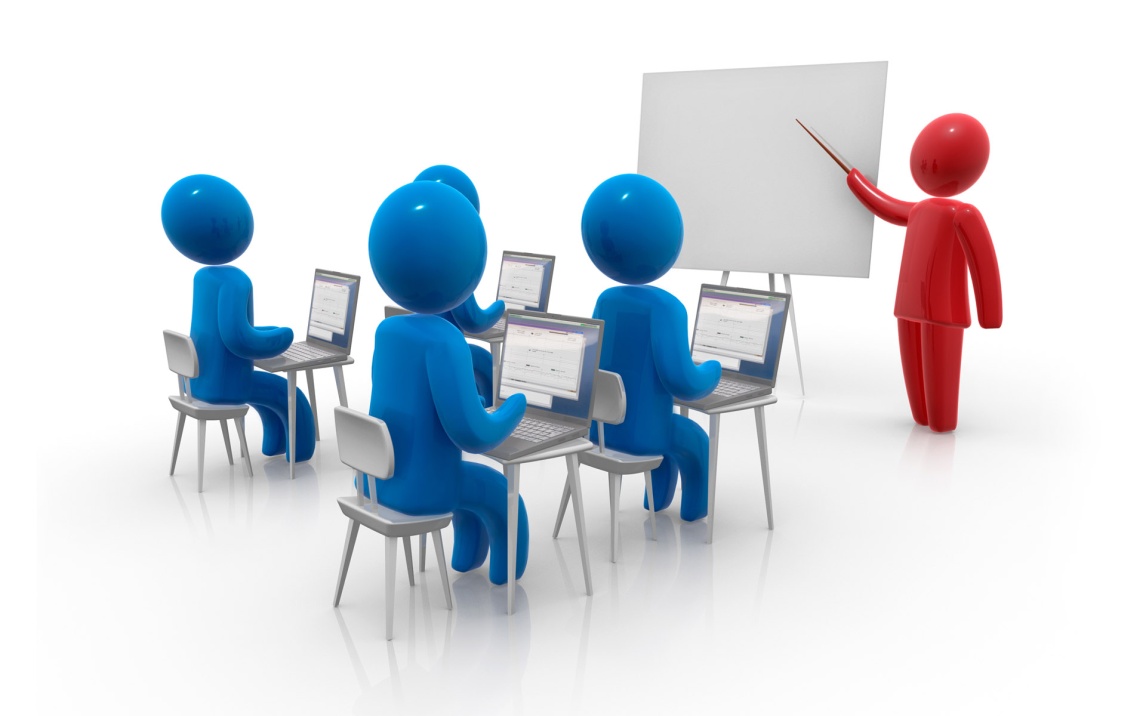 Барнаул 2021Куда пойти учиться в Алтайском крае в 2022 году. Справочник по образовательным организациям высшего образования для поступающих на базе среднего общего образования, среднего профессионального образования /Сост.: Гора В.А. – Барнаул, 2021. – 72 с.Подготовленный Министерством образования и науки Алтайского края справочник по образовательным организациям высшего образования Алтайского края ориентирован на поступающих в вузы на базе среднего общего образования и среднего профессионального образования (выпускников школ и профессиональных образовательных организаций). Публикуемые сведения могут вызвать интерес у практических работников системы образования, а также родительской общественности. В сборнике представлены данные об образовательных организациях высшего образования Алтайского края, об их структуре, условиях поступления, наличии общежитий, бюджетных и внебюджетных мест (случаи, если в колонке «количество бюджетных мест» стоит «0», означают, что по данному направлению подготовки (специальности) осуществляется только внебюджетный набор). Статистическая информация подготовлена  на основе сведений, представленных вузами с учетом требований приказа Министерства образования и науки Российской Федерации от 21.08.2020 № 1076 «Об утверждении Порядка приема на обучение по образовательным программам высшего образования – программам бакалавриата, программам специалитета, программам магистратуры».© Министерство образования и науки Алтайского края, 2021СодержаниеОбразовательные программы подготовки специалистовОбразовательные программы подготовки бакалавровОбразовательные программы подготовки бакалавров в филиалахОбразовательные программы подготовки специалистов (очная форма)* Собственный экзамен для выпускников СПООбразовательные программы подготовки бакалавров (очная форма)* Собственный экзамен для выпускников СПООбразовательные программы подготовки бакалавров (очно-заочная форма)Образовательные программы подготовки бакалавров (заочная форма)* Собственный экзамен для выпускников СПООбразовательные программы подготовки бакалавровОбразовательная программа среднего профессионального образования «Экономика и бухгалтерский учёт» (по отраслям). Набор ведётся на 15 внебюджетных мест после 11 классов и 25 внебюджетных мест после 9 классов.Образовательная программа среднего профессионального образования «Информационные системы и программирование» на базе СОО (11 классов). Набор ведётся на 15 внебюджетных мест.Образовательные программы подготовки специалистовОбразовательные программы подготовки бакалавров Перечень вступительных испытаний для лиц, поступающих на обучениена базе профессионального образования. Лица, имеющие профессиональное образование, могут предоставить результаты ЕГЭ из колонки 2, соответствующие выбранной программе. Могут сдавать вступительные испытания проводимые ФГБОУ ВО «АлтГПУ» самостоятельно из колонки 3. Вступительные испытания проводятся в форме тестирования на русском языке.Образовательные программы подготовки бакалавров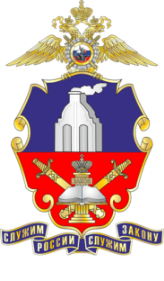 ФГКОУ ВО «Барнаульский юридический институт Министерства внутренних дел Российской Федерации»На обучающихся распространяются социальные гарантии, предусмотренные Федеральным законом от 19.07.2011 № 247-ФЗ «О социальных гарантиях сотрудникам органов внутренних дел Российской Федерации и внесении изменений в отдельные законодательные акты Российской Федерации» (ежемесячная выплата денежного довольствия, компенсация стоимости проезда к месту проведения каникулярного отпуска в пределах Российской Федерации, бесплатная форменная одежда, трехразовое питание, бесплатное медобслуживание, ежегодная материальная помощь в размере не менее 1 оклада денежного содержания). По окончании образовательной организации обеспечивается 100% трудоустройство выпускников.Прием на обучение по заочной форме – по образовательным программам среднего профессионального образования – программам подготовки специалистов среднего звена, по образовательным программам высшего образования – программам бакалавриата, программам специалитета ведется только из числа действующих аттестованных (имеющих специальные, воинские звания) сотрудников МВД России, Федеральной службы войск национальной гвардии Российской Федерации.Образовательные программы подготовки специалистовОбразовательные программы подготовки бакалавровТретий предмет – это  предметы по выбору, поступающие выбирают один предмет.* Для лиц имеющих высшее профессиональное образование (одно вступительное испытание)** Профильный экзамен для поступающих на обучение на базе среднего профессионального образования соответствующего профиля.Образовательные программы подготовки среднего-профессионального образованияОбразовательные программы подготовки специалистовОбразовательные программы подготовки бакалавровПеречень и формы вступительных испытаний с указанием приоритетности, минимальных и максимальных балловМаксимальное количество баллов по каждому вступительному испытанию - 100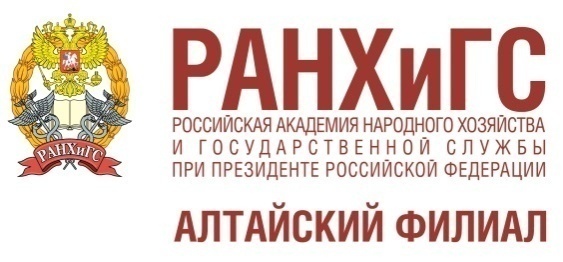 Алтайский филиал федерального государственного бюджетного образовательного учреждения высшего образования«Российская академия народного   хозяйства и государственной службы при Президенте      Российской Федерации»Лицензия №2787 от 07 декабря 2018 г., (срок действия: бессрочно), Свидетельство о государственной аккредитации № 2784 от 12.03.2018 (срок действия: 12.03.2024).Вуз ведет подготовку по 6 направлениям: «Государственное и муниципальное управление», «Психология», «Экономика», «Юриспруденция», «Судебная и прокурорская деятельность»,     «Медиакоммуникации».Образовательные программы подготовки бакалавров*- Отдельные категории поступающих:- инвалиды (в том числе дети-инвалиды);- иностранные граждане;- лица получившие документ о среднем общем образовании в иностранной организации;- лица, поступающие на базе высшего образования.Образовательные программы подготовки специалистов*- Отдельные категории поступающих:- инвалиды (в том числе дети-инвалиды);- иностранные граждане;- лица получившие документ о среднем общем образовании в иностранной организации;- лица, поступающие на базе высшего образования.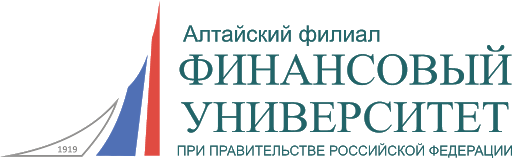 Алтайский филиал                                                       ФГОБУ ВО «Финансовый университет             при Правительстве Российской Федерации»Лицензия № 1495 от 09.06.2015 (срок действия: бессрочно), Свидетельство о государственной аккредитации № 3469 от 30.12.2020 (срок действия: 30.12.2026).Основные направления: Экономика. Менеджмент, Прикладная информатика.Имеется общежитие, предоставляется студентам всех форм обучения (при наличии мест).Учет индивидуальных достижений при поступлении: 1.  Наличие аттестата о среднем общем образовании с отличием, аттестата о среднем (полном) общем образовании с отличием, аттестата о среднем (полном) общем образовании для награжденных золотой медалью, диплома о среднем профессиональном образовании с отличием, диплома о начальном профессиональном образовании с отличием, диплома о начальном профессиональном образовании для награжденных золотой (серебряной) медалью) - 5 баллов;2. Наличие статуса победителя олимпиад школьников (не используемые для получения особых прав и особого преимущества при поступлении на обучение по конкретным условиям поступления). Учитываются результаты, полученные в 2021/2022 учебном году - 5 баллов;3. Наличие статуса призера олимпиад школьников (не используемые для получения особых прав и особого преимущества при поступлении на обучение по конкретным условиям поступления). Учитываются результаты, полученные в 2021/2022 учебном году - 3 балла;4. Наличие статуса чемпиона, призера Олимпийских игр, Паралимпийских игр, Сурдлимпийских игр, чемпиона мира, чемпиона Европы, лица, занявшего первое место на первенстве мира, первенстве Европы по видам спорта, включенным в программы Олимпийских игр, Паралимпийских игр, Сурдлимпийских игр - 2 балла;5. Наличие золотого знака отличия Всероссийского физкультурно-спортивного комплекса «Готов к труду и обороне» (ГТО) (далее соответственно - знак ГТО, Комплекс ГТО), полученного поступающим в соответствии с Порядком награждения лиц, выполнивших нормативы испытаний (тестов) Всероссийского физкультурноспортивного комплекса «Готов к труду и обороне» (ГТО), соответствующими знаками отличия Всероссийского физкультурно-спортивного комплекса «Готов к труду и обороне» (ГТО), утвержденным приказом Министерства спорта Российской Федерации от 14 января 2016 г. № 1624, если поступающий награжден знаком ГТО за выполнение нормативов Комплекса ГТО, установленных для возрастной группы населения Российской Федерации, к которой поступающий относится (относился) в текущем году и (или) в предшествующем году, и знак ГТО представлен с приложением удостоверения к нему или выписки из приказа Министерства спорта Российской Федерации о награждении знаком ГТО, заверенной должностным лицом органа исполнительной власти субъекта Российской Федерации - 3 балла;6. Наличие серебряного знака отличия Всероссийского физкультурно-спортивного комплекса «Готов к труду и обороне» (ГТО) (далее соответственно - знак ГТО, Комплекс ГТО), полученного поступающим в соответствии с Порядком награждения лиц, выполнивших нормативы испытаний (тестов) Всероссийского физкультурно-спортивного комплекса «Готов к труду и обороне» (ГТО), соответствующими знаками отличия Всероссийского физкультурно-спортивного комплекса «Готов к труду и обороне» (ГТО), утвержденным приказом Министерства спорта Российской Федерации от 14 января 2016 г. № 1624, если поступающий награжден знаком ГТО за выполнение нормативов Комплекса ГТО, установленных для возрастной группы населения Российской Федерации, к которой поступающий относится (относился) в текущем году и (или) в предшествующем году, и знак ГТО представлен с приложением удостоверения к нему или выписки из приказа Министерства спорта Российской Федерации о награждении знаком ГТО, заверенной должностным лицом органа исполнительной власти субъекта Российской Федерации - 2 балла;7. Наличие бронзового знака отличия Всероссийского физкультурно-спортивного комплекса «Готов к труду и обороне» (ГТО) (далее соответственно - знак ГТО, Комплекс ГТО), полученного поступающим в соответствии с Порядком награждения лиц, выполнивших нормативы испытаний (тестов) Всероссийского физкультурно-спортивного комплекса «Готов к труду и обороне» (ГТО), соответствующими знаками отличия Всероссийского физкультурно-спортивного комплекса «Готов к труду и обороне» (ГТО), утвержденным приказом Министерства спорта Российской Федерации от 14 января 2016 г. № 1624, если поступающий награжден знаком ГТО за выполнение нормативов Комплекса ГТО, установленных для возрастной группы населения Российской Федерации, к которой поступающий относится (относился) в текущем году и (или) в предшествующем году, и знак ГТО представлен с приложением удостоверения к нему или выписки из приказа Министерства спорта Российской Федерации о награждении знаком ГТО, заверенной должностным лицом органа исполнительной власти субъекта Российской Федерации - 1 балл;​8. Наличие статуса победителя (призера) национального и (или) международного чемпионата по профессиональному мастерству среди инвалидов и лиц с ограниченными возможностями здоровья "Абилимпикс" - 2 балла;9.  Участие поступающих в олимпиадах и иных интеллектуальных конкурсах Финансового университета, подтвержденное сертификатом Управления по профессиональной ориентации и работе с одаренными обучающимися:​а) победитель олимпиады или иного интеллектуального состязания - 5 баллов;
б) призер олимпиады или иного интеллектуального состязания - 3 балла;
в) участие в заключительном этапе олимпиады или иного интеллектуального состязания - 2 балла;​
г) участие в отборочном этапе олимпиады или иного интеллектуального состязания -1 балл.​Образовательные программы подготовки бакалавровочноеОбразовательные программы подготовки бакалавровочно-заочноеОбразовательные программы подготовки бакалавровзаочноеВ Барнаульской духовной семинарии обучаются студенты по образовательным программам бакалавриата: «Подготовка служителей и религиозного персонала религиозных организаций», « 48.03.01 Теология, профиль подготовки «Православная теология». Также, в процессе обучения, студенты могут раскрыть свои возможности в области православной журналистики, фото и – видеосъемке, пении в студенческом хоре семинарии, который регулярно совершает поездки по Алтайскому краю, Республике Алтай.Образовательные программы подготовки Бакалавров (очная/заочная форма обучения, дистанционная форма обучения)Абитуриенты, поступающие на базе высшего образования, среднего профессионального образования и общего среднего образования без результатов ЕГЭ проходят вступительные испытания по предметам: русский язык (тест), история (тест), профильный экзамен (устный опрос).*Профильный экзамен включает в себя вопросы по Библейской истории, общие сведения о храме и богослужении, основы православного вероучения, знание молитв. ФГБОУ ВО «Алтайский государственный университет»_______________________4ФГБОУ ВО «Алтайский государственный технический университет им. И.И. Ползунова»_____________________________________________________11Бийский технологический институт (филиал) ФГБОУ ВО «Алтайский государственный технический университет им. И.И. Ползунова»_______________________Рубцовский индустриальный институт (филиал) ФГБОУ ВО «Алтайский государственный технический университет им. И.И. Ползунова»_______________________ФГБОУ ВО «Алтайский государственный педагогический университет»_________212325ФГБОУ ВО «Алтайский государственный гуманитарно-педагогический университет имени В.М. Шукшина»________________________________________________ФГКОУ ВО «Барнаульский юридический институт Министерства внутренних дел Российской Федерации»__________________________________________________3846ФГБОУ ВО «Алтайский государственный медицинский университет» Министерства здравоохранения Российской Федерации ________________________________48ФГБОУ ВО «Алтайский государственный аграрный университет»_______________50ФГБОУ ВО «Алтайский государственный институт культуры» _________________54Алтайский филиал ФГБОУ ВО «Российская академия народного хозяйства и государственной службы при Президенте Российской Федерации»__________________ Алтайский филиал ФГОБУ ВО «Финансовый университет при Правительстве Российской Федерации» __________________________________________________Религиозная организация-духовная образовательная организация высшего образования «Барнаульская духовная семинария Барнаульской епархии Русской Православной Церкви» ________________________________________________________636871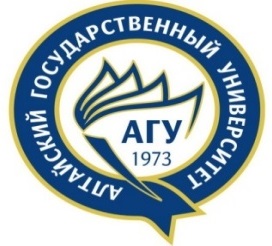 ФГБОУ ВО «Алтайский государственный университет»Лицензия № 2296 от 29.07.2016 (срок действия: бессрочно), Свидетельство о государственной аккредитации № 3079 от 30.04.2019 (срок действия: 30.04.2025).Лицензия № 2296 от 29.07.2016 (срок действия: бессрочно), Свидетельство о государственной аккредитации № 3079 от 30.04.2019 (срок действия: 30.04.2025).В составе вуза 9 институтов и 4 филиала:Институт истории и международных отношений, Международный институт экономики, менеджмента и информационных систем (МИЭМИС), Юридический институт, Институт математики и информационных технологий, Институт цифровых технологий, электроники и физики, Институт химии и химико-фармацевтических технологий, Институт биологии и биотехнологии, Институт гуманитарных наук, Институт географии; филиалы в Рубцовске, Бийске, Славгороде и Белокурихе.В составе вуза 9 институтов и 4 филиала:Институт истории и международных отношений, Международный институт экономики, менеджмента и информационных систем (МИЭМИС), Юридический институт, Институт математики и информационных технологий, Институт цифровых технологий, электроники и физики, Институт химии и химико-фармацевтических технологий, Институт биологии и биотехнологии, Институт гуманитарных наук, Институт географии; филиалы в Рубцовске, Бийске, Славгороде и Белокурихе.Имеется 5 общежитий, предоставляются всем поступившим на 1 курс на бюджетные места, а также поступающим в период сдачи вступительных испытаний.Имеется 5 общежитий, предоставляются всем поступившим на 1 курс на бюджетные места, а также поступающим в период сдачи вступительных испытаний.Учет индивидуальных достижений при поступлении: при приеме на обучение по программам бакалавриата и специалитета Университет начисляет баллы за следующие индивидуальные достижения: 1) наличие полученных в образовательных организациях Российской Федерации документов об образовании или об образовании и о квалификации с отличием (аттестата о среднем общем образовании с отличием, аттестата о среднем (полном) общем образовании с отличием, аттестата о среднем (полном) общем образовании для награжденных золотой (серебряной) медалью, диплома о среднем профессиональном образовании с отличием, диплома о начальном профессиональном образовании с отличием, диплома о начальном профессиональном образовании для награжденных золотой (серебряной) медалью) – 7 баллов;2) наличие статуса победителя или призера регионального этапа Всероссийской олимпиады школьников или отборочного этапа олимпиад школьников (не используемых для получения особого права и (или) особого преимущества при поступлении); наличие статуса победителя или призера Открытой предметной многопрофильной олимпиады школьников АлтГУ «Покори университет»; наличие статуса победителя или призера Всероссийского конкурса «Большая перемена»; наличие статуса победителя или призера мероприятий, включенных в перечень, утверждаемый Министерством просвещения Российской Федерации в соответствии с пунктом 4 Правил выявления детей, проявивших выдающиеся способности и сопровождения их дальнейшего развития, утвержденных постановлением Правительства Российской Федерации от 17 ноября 2015 г. N 1239 на 2020-2021, 2021-2022 учебный год – 3 балла;3) наличие статуса победителя (призера) национального и (или) международного чемпионата по профессиональному мастерству среди инвалидов и лиц с ограниченными возможностями здоровья «Абилимпикс» – 3 балла.Учет индивидуальных достижений при поступлении: при приеме на обучение по программам бакалавриата и специалитета Университет начисляет баллы за следующие индивидуальные достижения: 1) наличие полученных в образовательных организациях Российской Федерации документов об образовании или об образовании и о квалификации с отличием (аттестата о среднем общем образовании с отличием, аттестата о среднем (полном) общем образовании с отличием, аттестата о среднем (полном) общем образовании для награжденных золотой (серебряной) медалью, диплома о среднем профессиональном образовании с отличием, диплома о начальном профессиональном образовании с отличием, диплома о начальном профессиональном образовании для награжденных золотой (серебряной) медалью) – 7 баллов;2) наличие статуса победителя или призера регионального этапа Всероссийской олимпиады школьников или отборочного этапа олимпиад школьников (не используемых для получения особого права и (или) особого преимущества при поступлении); наличие статуса победителя или призера Открытой предметной многопрофильной олимпиады школьников АлтГУ «Покори университет»; наличие статуса победителя или призера Всероссийского конкурса «Большая перемена»; наличие статуса победителя или призера мероприятий, включенных в перечень, утверждаемый Министерством просвещения Российской Федерации в соответствии с пунктом 4 Правил выявления детей, проявивших выдающиеся способности и сопровождения их дальнейшего развития, утвержденных постановлением Правительства Российской Федерации от 17 ноября 2015 г. N 1239 на 2020-2021, 2021-2022 учебный год – 3 балла;3) наличие статуса победителя (призера) национального и (или) международного чемпионата по профессиональному мастерству среди инвалидов и лиц с ограниченными возможностями здоровья «Абилимпикс» – 3 балла.Поступление на базе СПО: поступление возможно на родственные программы высшего образования, при этом поступающие сдают вступительные испытания в форме тестирования, соответствующие их профилю подготовки. но могут выбрать формой этих испытаний ЕГЭ.  Поступающие на профильные направления переводятся на индивидуальный план обучения по ускоренной программе. Поступление на базе СПО: поступление возможно на родственные программы высшего образования, при этом поступающие сдают вступительные испытания в форме тестирования, соответствующие их профилю подготовки. но могут выбрать формой этих испытаний ЕГЭ.  Поступающие на профильные направления переводятся на индивидуальный план обучения по ускоренной программе. Контактные данные приемной комиссии:г. Барнаул, пр. Ленина, 61, ауд. 104, тел. (3852) 29-12-22, e-mail: prcom@asu.ru, www.abiturient.asu.ru.Контактные данные приемной комиссии:г. Барнаул, пр. Ленина, 61, ауд. 104, тел. (3852) 29-12-22, e-mail: prcom@asu.ru, www.abiturient.asu.ru.СпециальностьКвалификацияКоличество бюджетных мест Количество внебюджетных местВступительные испытания Вступительные испытания СпециальностьКвалификацияКоличество бюджетных мест Количество внебюджетных местФорма проведения Предметы Экономическая безопасностьСпециалист842ЕГЭ/тестыМатематикаРусский языкОбществознание или история или информатика и ИКТСудебная и прокурорская деятельностьСпециалист7243ЕГЭ/тестыОбществознание История или иностранный языкРусский языкПравовое обеспечение национальной безопасностиСпециалист3127ЕГЭ/тестыОбществознание История или иностранный языкРусский языкФундаментальная и прикладная химияСпециалист473ЕГЭ/тестыРусский языкХимияМатематика или биология или физикаФармация Специалист317ЕГЭ/тестыРусский язык ХимияБиология или математикаПсихология служебной деятельностиСпециалист1320ЕГЭ/тестыБиологияРусский язык Математика или обществознаниеКлиническая психологияСпециалист1317ЕГЭ/тестыБиологияРусский язык Математика или обществознаниеПедагогика и психология девиантного поведенияСпециалист655ЕГЭ/тестыРусский язык ОбществознаниеИстория или биологияНаправление подготовкиКвалификацияКоличество бюджетных мест Количество внебюджетных местВступительные испытания Вступительные испытания Направление подготовкиКвалификацияКоличество бюджетных мест Количество внебюджетных местФорма проведения ПредметыЗарубежное регионоведениеБакалавр1060ЕГЭ/тестыИсторияИностранный язык (английский)Русский язык Международные отношенияБакалавр1025ЕГЭ/тестыИсторияИностранный языкРусский язык ИсторияБакалавр2832ЕГЭ/тестыИсторияОбществознание или иностранный языкРусский язык Документоведение и архивоведениеБакалавр 2624ЕГЭ/тестыИсторияОбществознание или иностранный языкРусский язык АрхеологияБакалавр78ЕГЭ/тестыИсторияОбществознание или иностранный языкРусский языкМузеология и охрана объектов культурного и природного наследияБакалавр 255ЕГЭ/тестыИсторияОбществознание или иностранный языкРусский языкПрикладная информатика (управление IT-проектами, ERP-системы и прикладное программирование; интеллектуальный анализ данных; прикладная информатика в дизайне)Бакалавр15659ЕГЭ/тестыМатематикаРусский языкИнформатика и ИКТ или физикаСистемный анализ и управлениеБакалавр 137ЕГЭ/тестыМатематикаРусский языкИнформатика и ИКТ или физикаЭкономика Бакалавр1283ЕГЭ/тестыМатематикаРусский языкОбществознание или история или информатика и ИКТМенеджмент Бакалавр1872ЕГЭ/тестыМатематикаРусский языкОбществознание или история или информатика и ИКТГосударственное и муниципальное управлениеБакалавр1263ЕГЭ/тестыРусский язык Обществознание Математика или историяЮриспруденция Бакалавр20196ЕГЭ/тестыОбществознание История или иностранный языкРусский языкПрикладная математика и информатикаБакалавр503ЕГЭ/тестыМатематикаИнформатика и ИКТ или физикаРусский языкМатематика и компьютерные наукиБакалавр402ЕГЭ/тестыМатематикаИнформатика и ИКТ или физикаРусский языкФундаментальная информатика и информационные технологииБакалавр5010ЕГЭ/тестыМатематикаинформатика и ИКТ или физикаРусский языкПрограммная инженерияБакалавр237ЕГЭ/тестыМатематикаИнформатика и ИКТ или физикаРусский языкФизикаБакалавр255ЕГЭ/тестыФизикаМатематика или информатика и ИКТРусский языкРадиофизика Бакалавр255ЕГЭ/тестыФизикаМатематика или информатика и ИКТРусский языкИнформатика и вычислительная техникаБакалавр437ЕГЭ/тестыФизика или информатика и ИКТМатематика Русский языкИнформационная безопасностьБакалавр755ЕГЭ/тестыФизика или информатика и ИКТМатематика Русский языкХимияБакалавр502ЕГЭ/тестыРусский язык ХимияМатематика или биология или физикаХимическая технологияБакалавр 252ЕГЭ/тестыРусский язык МатематикаХимия или биология или физикаТехносферная безопасностьБакалавр589ЕГЭ/тестыРусский язык МатематикаХимия или физика или информатика и ИКТБиотехнологияБакалавр352ЕГЭ/тестыРусский язык МатематикаХимия или биология или физикаБиология Бакалавр12010ЕГЭ/тестыБиологияРусский язык Химия или математикаГеографияБакалавр488ЕГЭ/тестыГеографияРусский языкМатематика или биологияЭкология и природопользованиеБакалавр462ЕГЭ/тестыГеографияРусский языкМатематика или биологияЗемлеустройство и кадастрыБакалавр 4011ЕГЭ/тестыМатематика Русский языкГеография или физикаЛандшафтная архитектураБакалавр4011ЕГЭ/тестыМатематикаРусский языкГеография или биологияСервисБакалавр3515ЕГЭ/тестыМатематикаРусский языкОбществознание или историяТуризм Бакалавр3515ЕГЭ/тестыИсторияРусский языкОбществознание или географияГостиничное делоБакалавр4015ЕГЭ/тестыОбществознаниеРусский языкИстория или иностранный языкРегионоведение России Бакалавр1015ЕГЭ/тестыРусский язык ИсторияОбществознание или иностранный языкПолитологияБакалавр1129ЕГЭ/тестыРусский язык ИсторияОбществознание или иностранный языкРеклама и связи с общественностьюБакалавр1446ЕГЭ/тестыОбществознание Русский язык История или иностранный языкЖурналистикаБакалавр3367ЕГЭ/тесты, доп. испытаниеЛитератураРусский язык Творческое испытаниеМедиакоммуникации Бакалавр 1035ЕГЭ/тестыЛитература Русский язык Обществознание или историяФилологияБакалавр1015ЕГЭ/тестыЛитература Русский язык Обществознание или историяЛингвистикаБакалавр9151ЕГЭ/тестыИностранный язык Русский язык История или обществознаниеФилософия Бакалавр 1312ЕГЭ/тестыРусский язык ОбществознаниеИстория или иностранный языкСоциологияБакалавр4322ЕГЭ/тестыОбществознаниеРусский язык Математика или историяСоциальная работаБакалавр3713ЕГЭ/тестыИсторияРусский язык Обществознание или литератураОрганизация работы с молодежьюБакалавр 3416ЕГЭ/тестыИсторияРусский язык Обществознание или литератураПсихология Бакалавр3718ЕГЭ/тестыБиологияРусский языкМатематика или обществознаниеКонфликтологияБакалавр233ЕГЭ/тестыОбществознаниеРусский язык История или информатика и ИКТПсихолого-педагогическое образованиеБакалавр 3719ЕГЭ/тестыБиологияРусский языкМатематика или обществознание Профессиональное обучение (по отраслям) Бакалавр5550ЕГЭ/тесты, доп. испытаниеРусский язык Обществознание или историяПрофессиональное испытаниеИзящные искусстваБакалавр119ЕГЭ/тестыРусский языкЛитератураИстория или обществознаниеИстория искусствБакалавр 3322ЕГЭ/тестыРусский язык История Литература или обществознаниеКультурология Бакалавр237ЕГЭ/тестыРусский язык Обществознание История или информатика и ИКТМузыкально-инструментальное искусствоБакалавр521ЕГЭ/тесты, доп. испытаниеРусский язык Литература или обществознаниеТворческое испытаниеДекоративно-прикладное искусство и народные промыслыБакалавр 94ЕГЭ/тесты, доп. испытаниеРусский язык Литература или обществознаниеПрофессиональное испытаниеИскусство костюма и текстиля Бакалавр214ЕГЭ/тесты, доп. испытаниеРусский язык Обществознание или литератураПрофессиональное испытаниеПедагогическое образование (История. Обществознание)Бакалавр155ЕГЭ/тестыРусский языкОбществознаниеИстория или иностранный языкПедагогическое образование (Русский язык и литература. Детская журналистика)Бакалавр3015ЕГЭ/тестыЛитература или историяРусский языкОбществознание Педагогическое образование (Английский язык. Китайский язык)Бакалавр1733ЕГЭ/тестыОбществознание Русский язык Иностранный язык (английский) или историяПедагогическое образование (Право. Экономика)Бакалавр2010ЕГЭ/тестыРусский язык Обществознание Математика или историяНаправление подготовкиКвалификацияКоличество бюджетных мест Количество внебюджетных местВступительные испытания Вступительные испытания Вступительные испытания Направление подготовкиКвалификацияКоличество бюджетных мест Количество внебюджетных местФорма проведения Форма проведения ПредметыРубцовский институт (филиал) в г. РубцовскеРубцовский институт (филиал) в г. РубцовскеРубцовский институт (филиал) в г. РубцовскеРубцовский институт (филиал) в г. РубцовскеРубцовский институт (филиал) в г. РубцовскеРубцовский институт (филиал) в г. РубцовскеРубцовский институт (филиал) в г. РубцовскеПрикладная информатика Бакалавр3715ЕГЭ/тестыЕГЭ/тестыМатематикаРусский язык Физика или информатика и ИКТПсихологияБакалавр1535ЕГЭ/тестыЕГЭ/тестыБиологияРусский язык Математика или обществознаниеЭкономика Бакалавр045ЕГЭ/тестыЕГЭ/тестыМатематикаРусский язык Обществознание или географияГосударственное и муниципальное управлениеБакалавр055ЕГЭ/тестыЕГЭ/тестыМатематикаРусский язык Обществознание или географияЮриспруденция Бакалавр065ЕГЭ/тестыЕГЭ/тестыОбществознание Русский язык История или информатика и ИКТРеклама и связи с общественностьюБакалавр050ЕГЭ/тестыЕГЭ/тестыОбществознаниеИстория или информатика и ИКТРусский языкПедагогическое образованиеБакалавр050ЕГЭ/тестыЕГЭ/тестыОбществознаниеИстория или математикаРусский языкФилиал в г. БийскеФилиал в г. БийскеФилиал в г. БийскеФилиал в г. БийскеФилиал в г. БийскеФилиал в г. БийскеФилиал в г. БийскеЭкономика Бакалавр030ЕГЭ/тестыМатематикаОбществознание Русский языкМатематикаОбществознание Русский языкГосударственное и муниципальное управление Бакалавр 040ЕГЭ/тестыМатематикаОбществознание Русский языкМатематикаОбществознание Русский языкФилиал в г. БелокурихеФилиал в г. БелокурихеФилиал в г. БелокурихеФилиал в г. БелокурихеФилиал в г. БелокурихеФилиал в г. БелокурихеФилиал в г. БелокурихеПсихологияБакалавр015ЕГЭ/тестыБиологияОбществознаниеРусский языкБиологияОбществознаниеРусский языкЮриспруденцияБакалавр040ЕГЭ/тестыОбществознаниеИсторияРусский языкОбществознаниеИсторияРусский языкГостиничное делоБакалавр817ЕГЭ/тестыИсторияОбществознание Русский языкИсторияОбществознание Русский язык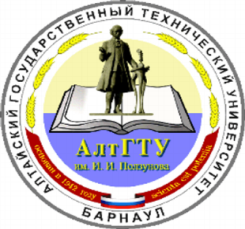 ФГБОУ ВО «Алтайский государственный технический университет им. И.И. Ползунова»ФГБОУ ВО «Алтайский государственный технический университет им. И.И. Ползунова»Лицензия № 1921 от 08.02.2016 г. (срок действия: бессрочно), Свидетельство о государственной аккредитации № 2040 от 24.06.2016 г. (срок действия: до 24.06.2022).Лицензия № 1921 от 08.02.2016 г. (срок действия: бессрочно), Свидетельство о государственной аккредитации № 2040 от 24.06.2016 г. (срок действия: до 24.06.2022).В составе вуза 11 факультетов (институтов):Факультет энергомашиностроения и автомобильного транспорта; Гуманитарный институт; Факультет специальных технологий; Институт экономики и управления; Строительно-технологический факультет; Институт архитектуры и дизайна; Энергетический факультет; Факультет информационных технологий; Институт биотехнологии, пищевой и химической инженерии; Заочный институт; Институт развития дополнительного профессионального образования.В составе вуза 11 факультетов (институтов):Факультет энергомашиностроения и автомобильного транспорта; Гуманитарный институт; Факультет специальных технологий; Институт экономики и управления; Строительно-технологический факультет; Институт архитектуры и дизайна; Энергетический факультет; Факультет информационных технологий; Институт биотехнологии, пищевой и химической инженерии; Заочный институт; Институт развития дополнительного профессионального образования.Общежитие: имеется студгородок, включающий семь общежитий (одно для семейных студентов). Всем иногородним поступающим предоставляется общежитие как на время учебы, так и на время подачи документов и вступительных испытаний в АлтГТУ.Учет индивидуальных достижений при поступлении:Общежитие: имеется студгородок, включающий семь общежитий (одно для семейных студентов). Всем иногородним поступающим предоставляется общежитие как на время учебы, так и на время подачи документов и вступительных испытаний в АлтГТУ.Учет индивидуальных достижений при поступлении:Поступление на базе СПО: предусматривает прохождение вступительных испытаний, проводимых АлтГТУ самостоятельно в форме письменного тестирования (СЭ). Поступление на базе СПО: предусматривает прохождение вступительных испытаний, проводимых АлтГТУ самостоятельно в форме письменного тестирования (СЭ). Поступление на базе СПО: предусматривает прохождение вступительных испытаний, проводимых АлтГТУ самостоятельно в форме письменного тестирования (СЭ). Контактные данные приемной комиссии: адрес: 656038, г. Барнаул, пр. Ленина, 46, Приемная комиссия (ауд. 210 ПК); телефон: 8 (3852) 29−07−29; e-mail: pk@mail.altstu.ru;сайт: pk.altstu.ruКонтактные данные приемной комиссии: адрес: 656038, г. Барнаул, пр. Ленина, 46, Приемная комиссия (ауд. 210 ПК); телефон: 8 (3852) 29−07−29; e-mail: pk@mail.altstu.ru;сайт: pk.altstu.ruКонтактные данные приемной комиссии: адрес: 656038, г. Барнаул, пр. Ленина, 46, Приемная комиссия (ауд. 210 ПК); телефон: 8 (3852) 29−07−29; e-mail: pk@mail.altstu.ru;сайт: pk.altstu.ruОбразовательные программы подготовки специалистов (очная форма)Образовательные программы подготовки бакалавров (очная форма)Образовательные программы подготовки бакалавров (очно-заочная форма)Образовательные программы подготовки бакалавров (заочная форма)Образовательные программы подготовки специалистов (очная форма)Образовательные программы подготовки бакалавров (очная форма)Образовательные программы подготовки бакалавров (очно-заочная форма)Образовательные программы подготовки бакалавров (заочная форма)Образовательные программы подготовки специалистов (очная форма)Образовательные программы подготовки бакалавров (очная форма)Образовательные программы подготовки бакалавров (очно-заочная форма)Образовательные программы подготовки бакалавров (заочная форма)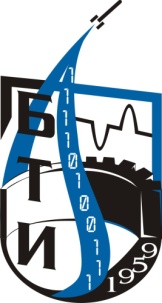 Бийский технологический институт (филиал)  ФГБОУ ВО «Алтайский государственный технический университет им. И.И. Ползунова»Бийский технологический институт (филиал)  ФГБОУ ВО «Алтайский государственный технический университет им. И.И. Ползунова»Лицензия 90Л01 № 0008952 рег. № 1921 от 08.02.2016 г. (срок действия: бессрочно), Свидетельство о государственной аккредитации 90А01 № 0002139 рег. № 2010 от 24.06.2016 г. (срок действия: 24.06.2022 г.)В составе вуза 2 факультета: Инженерный спецфакультет и Технологический факультет, а также Отделение внеочных форм обучения.Имеется студенческое общежитие с общим количеством мест 360 и общей площадью 4705 кв. м. В общежитиях имеется необходимая социальная инфраструктура, в том числе душевые, санузлы, кухонные помещения, отдельная комната для индивидуальных занятий, студенческие организации (клуб КВН, туристический клуб, стройотряд), медпункт. Стоимость проживания в общежитии для студентов составляет 935,53 руб. за койко-место в месяц.Учет индивидуальных достижений при поступлении: Достижения в олимпиадах, интеллектуальных и творческих конкурсах: от 2 до 10 баллов.Успехи в учебе (аттестат/диплом с отличием): 10 баллов.Успехи в области физкультуры и спорта: от 5 до 10 баллов.Золотой знак ГТО: 3 балла.Волонтерская деятельность: 2 балла.Поступление на базе СПО: осуществляется либо по результатам вступительных испытаний, проводимых вузом самостоятельно в виде тестирования, либо по результатам ЕГЭ.Контактные данные приемной комиссии:659305, г. Бийск, ул. имени героя Советского Союза Трофимова, д. 27, каб. 200БТел.: (3854) 43-22-55Сот.: 8-963-507-51-13E-mail: prcom@bti.secna.ru; сайт: http://www.bti.secna.ru/abitur/; 
СпециальностьКвалификацияКоличество бюджетных мест (при наличии)Количество внебюджетных местВступительные испытанияВступительные испытанияСпециальностьКвалификацияКоличество бюджетных мест (при наличии)Количество внебюджетных местФорма проведения (ЕГЭ, дополнительные испытания)ПредметыБоеприпасы и взрывателиИнженер135ЕГЭ/СЭ*Обязательные: Профильная математика, Рус. язык. По выбору: Информатика или Физика, или Химия, или Ин. Язык.Химическая технология энергонасыщенных материалов и изделийИнженер335ЕГЭ/СЭ*Обязательные: Профильная математика, Рус. язык. По выбору: Информатика или Физика, или Химия, или Ин. Язык.Проектирование авиационных и ракетных двигателейИнженер255ЕГЭ/СЭ*Обязательные: Профильная математика, Рус. язык. По выбору: Информатика или Физика, или Химия, или Ин. Язык.Экономическая безопасностьЭкономист–10ЕГЭ/СЭ*Обязательные: Профильная математика, Рус. язык. По выбору: Обществознание или История, или География, или Информатика, или Ин. Язык.Направление подготовкиКвалификацияКоличество бюджетных местКоличество внебюджетных местВступительные испытанияВступительные испытанияНаправление подготовкиКвалификацияКоличество бюджетных местКоличество внебюджетных местФорма проведенияПредметыСтроительствоБакалавр255ЕГЭ/СЭ*Обязательные: Профильная математика, Рус. язык. По выбору: Информатика или Физика, или Химия, или Ин. Язык.Информационные системы и технологииБакалавр505ЕГЭ/СЭ*Обязательные: Профильная математика, Рус. язык. По выбору: Информатика или Физика, или Химия, или Ин. Язык.ПриборостроениеБакалавр215ЕГЭ/СЭ*Обязательные: Профильная математика, Рус. язык. По выбору: Информатика или Физика, или Химия, или Ин. Язык.Мехатроника и робототехникаБакалавр205ЕГЭ/СЭ*Обязательные: Профильная математика, Рус. язык. По выбору: Информатика или Физика, или Химия, или Ин. Язык.Технологические машины и оборудованиеБакалавр205ЕГЭ/СЭ*Обязательные: Профильная математика, Рус. язык. По выбору: Информатика или Физика, или Химия, или Ин. Язык.БиотехнологияБакалавр105ЕГЭ/СЭ*Обязательные: Профильная математика, Рус. язык. По выбору: Биология или Информатика, или Физика, или Химия, или Ин. Язык.Эксплуатация транспортно-технологических машин и комплексовБакалавр95ЕГЭ/СЭ*Обязательные: Профильная математика, Рус. язык. По выбору: Информатика или Физика, или Химия, или Ин. Язык.Направление подготовкиКвалификацияКоличество бюджетных местКоличество внебюджетных местВступительные испытанияВступительные испытанияНаправление подготовкиКвалификацияКоличество бюджетных местКоличество внебюджетных местФорма проведенияПредметыСтроительствоБакалавр–20ЕГЭ/СЭ*Обязательные: Профильная математика, Рус. язык. По выбору: Информатика или Физика, или Химия, или Ин. Язык.Направление подготовкиКвалификацияКоличество бюджетных местКоличество внебюджетных местВступительные испытанияВступительные испытанияНаправление подготовкиКвалификацияКоличество бюджетных местКоличество внебюджетных местФорма проведенияПредметыИнформационные системы и технологииБакалавр–15ЕГЭ/СЭ*Обязательные: Профильная математика, Рус. язык. По выбору: Информатика или Физика, или Химия, или Ин. Язык.Конструкторско-технологическое обеспечение машиностроительных производствБакалавр–15ЕГЭ/СЭ*Обязательные: Профильная математика, Рус. язык. По выбору: Информатика или Физика, или Химия, или Ин. Язык.Продукты питания из растительного сырьяБакалавр–15ЕГЭ/СЭ*Обязательные: Профильная математика, Рус. язык. По выбору: Биология или Информатика, или Физика, или Химия, или Ин. Язык.Эксплуатация транспортно-технологических машин и комплексовБакалавр–15ЕГЭ/СЭ*Обязательные: Профильная математика, Рус. язык. По выбору: Информатика или Физика, или Химия, или Ин. Язык.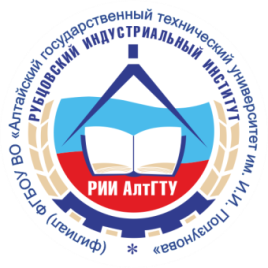 Рубцовский индустриальный институт (филиал)  ФГБОУ ВО «Алтайский государственный технический университет им. И.И. Ползунова»Рубцовский индустриальный институт (филиал)  ФГБОУ ВО «Алтайский государственный технический университет им. И.И. Ползунова»Лицензия 90Л01№0008952 рег. № 1921 от 08.02.2016 г. (срок действия: бессрочно), Свидетельство о государственной аккредитации 90А01 № 0002139 рег. № 2040 от 24.06.2016 г. (срок действия: 24.06.2022 г.).В составе вуза 2 факультета (технический и факультет заочной формы обучения), Центр повышения квалификации и переподготовки кадров.Имеется студенческое общежитие на 150 мест, которое предоставляется всем иногородним студентам. Учет индивидуальных достижений при поступлении: Достижения в олимпиадах, интеллектуальных и творческих конкурсах: от 2 до 10 баллов.Успехи в учёбе (аттестат или диплом с отличием): 10 баллов.Успехи в области физкультуры и спорта: от 3 до 10 баллов.Волонтерская деятельность: 2 балла.Поступление на базе СПО: осуществляется либо по результатам ЕГЭ, либо по результатам вступительных испытаний, проводимых вузом самостоятельно (СЭ).Контактные данные приемной комиссии:658207, Алтайский край г. Рубцовск, ул. Тракторная, д. 2/6, каб. 218Тел.: (38557) 5-98-53E-mail: pk@rubinst.ru; сайт: www.rubinst.ruНаправление подготовкиКвалификацияКоличество бюджетных местКоличество внебюджетных местВступительные испытанияВступительные испытанияНаправление подготовкиКвалификацияКоличество бюджетных местКоличество внебюджетных местФорма проведенияПредметыСтроительствоБакалавр25 очная5 очная5 заочная10 очно-заочнаяЕГЭ/СЭМатематика;Русский язык; Физика или Информатика или Химия или Иностранный языкИнформатика и вычислительная техникаБакалавр30 очная5 очная10 заочнаяЕГЭ/СЭМатематика;Русский язык; Физика или Информатика или Химия или Иностранный языкЭлектроэнергетика и электротехника (прикладной бакалавриат)Бакалавр30 очная9 заочная5 очная45 заочнаяЕГЭ/СЭМатематика;Русский язык; Физика или Информатика или Химия или Иностранный языкМашиностроениеБакалавр015 заочнаяЕГЭ/СЭМатематика;Русский язык; Физика или Информатика или Химия или Иностранный языкКонструкторско-технологическое обеспечение машиностроительных производствБакалавр16 очная5 заочная5 очная15 заочнаяЕГЭ/СЭМатематика;Русский язык; Физика или Информатика или Химия или Иностранный языкНаземные транспортно– технологические комплексыБакалавр2 заочная15 заочнаяЕГЭ/СЭМатематика;Русский язык; Физика или Информатика или Химия или Иностранный языкЭкономикаБакалавр015 очная15 очно-заочнаяЕГЭ/СЭМатематикаРусский язык Обществознание или Информатика или Иностранный язык или География или ИсторияМенеджмент Бакалавр015 очная15 очно-заочнаяЕГЭ/СЭМатематикаРусский языкОбществознание или Информатика или Иностранный язык или География или История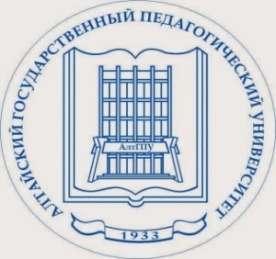 ФГБОУ ВО «Алтайский государственный педагогический университет»ФГБОУ ВО «Алтайский государственный педагогический университет»Лицензия № 0008251 от 09.02.2015 г. (срок действия: бессрочно), Свидетельство о государственной аккредитации 3009 серия 90А01 № 0003163 от 06.03.2019 г.Лицензия № 0008251 от 09.02.2015 г. (срок действия: бессрочно), Свидетельство о государственной аккредитации 3009 серия 90А01 № 0003163 от 06.03.2019 г.В составе вуза 7 факультетов (институтов):Лингвистический институт; Институт психологии и педагогики; Институт информационных технологий и физико-математического образования; Институт физической культуры и спорта; Институт дополнительного образования; Институт истории, социальных коммуникаций и права; Филологический факультет.В составе вуза 7 факультетов (институтов):Лингвистический институт; Институт психологии и педагогики; Институт информационных технологий и физико-математического образования; Институт физической культуры и спорта; Институт дополнительного образования; Институт истории, социальных коммуникаций и права; Филологический факультет.Общежитие: 4 общежития для проживания обучающихся по очной форме обучения студентов, магистрантов, аспирантов, докторантов; слушателей подготовительных отделений, дополнительного профессионального образования на период их очного обучения; а также для временного проживания студентов, аспирантов, докторантов, обучающихся по заочной форме обучения, на период промежуточной и итоговой аттестаций и абитуриентов на период прохождения вступительных испытаний при поступлении. Общежитием обеспечиваются все нуждающиеся студенты.Общежитие: 4 общежития для проживания обучающихся по очной форме обучения студентов, магистрантов, аспирантов, докторантов; слушателей подготовительных отделений, дополнительного профессионального образования на период их очного обучения; а также для временного проживания студентов, аспирантов, докторантов, обучающихся по заочной форме обучения, на период промежуточной и итоговой аттестаций и абитуриентов на период прохождения вступительных испытаний при поступлении. Общежитием обеспечиваются все нуждающиеся студенты.Учет индивидуальных достижений осуществляется по образовательным предметам в соответствии с профилем направления подготовки: Засчитываются олимпиады за 10-11 классы.Учет индивидуальных достижений осуществляется по образовательным предметам в соответствии с профилем направления подготовки: Засчитываются олимпиады за 10-11 классы.2.2.  При приеме на обучение по всем программам бакалавриата, программам специалитета На направления подготовки всех факультетов/институтов засчитываются результаты конкурса «ПрофДебют», сертификаты о посещении профильных классов и ПредуниверсарияИндивидуальные достижения, учитываются в том случае, если период, начиная с даты получения документа, подтверждающего результат индивидуального достижения, до дня завершения приема включительно составляет не более двух лет.При приеме на обучение по программам бакалавриата поступающему начисляется не более 10 баллов суммарно за индивидуальные достижения. Если сумма баллов, начисленных за индивидуальные достижения, превышает 10 баллов, абитуриенту выставляется максимальная сумма – 10 баллов. Максимальная сумма баллов может быть выставлена как за одно индивидуальное достижение, так и за сумму нескольких индивидуальных достижений. При наличии нескольких индивидуальных достижений учитываются более высокие достижения. Контактные данные приемной комиссии: г. Барнаул, ул. Молодежная, 55, 
телефоны: (385-2) 62-95-39, 20-58-17, 20-54-16.Учет индивидуальных достижений осуществляется по образовательным предметам в соответствии с профилем направления подготовки: Засчитываются олимпиады за 10-11 классы.Учет индивидуальных достижений осуществляется по образовательным предметам в соответствии с профилем направления подготовки: Засчитываются олимпиады за 10-11 классы.2.2.  При приеме на обучение по всем программам бакалавриата, программам специалитета На направления подготовки всех факультетов/институтов засчитываются результаты конкурса «ПрофДебют», сертификаты о посещении профильных классов и ПредуниверсарияИндивидуальные достижения, учитываются в том случае, если период, начиная с даты получения документа, подтверждающего результат индивидуального достижения, до дня завершения приема включительно составляет не более двух лет.При приеме на обучение по программам бакалавриата поступающему начисляется не более 10 баллов суммарно за индивидуальные достижения. Если сумма баллов, начисленных за индивидуальные достижения, превышает 10 баллов, абитуриенту выставляется максимальная сумма – 10 баллов. Максимальная сумма баллов может быть выставлена как за одно индивидуальное достижение, так и за сумму нескольких индивидуальных достижений. При наличии нескольких индивидуальных достижений учитываются более высокие достижения. Контактные данные приемной комиссии: г. Барнаул, ул. Молодежная, 55, 
телефоны: (385-2) 62-95-39, 20-58-17, 20-54-16.СпециальностьФорма обученияКоличество бюджетных мест (при наличии)Количество внебюджетных мест  Вступительные испытанияВступительные испытанияСпециальностьФорма обученияКоличество бюджетных мест (при наличии)Количество внебюджетных мест  Форма проведенияПредметыИнститут психологии и педагогикиИнститут психологии и педагогикиИнститут психологии и педагогикиИнститут психологии и педагогикиИнститут психологии и педагогикиИнститут психологии и педагогикиПедагогика и психология девиантного поведенияочная1520ЕГЭ/тест1)Обществознание 2)Русский язык 3) История илиБиологияНаправление подготовкиФорма обученияКоличество бюджетных местКоличество внебюджетных мест  Вступительные испытанияВступительные испытанияНаправление подготовкиФорма обученияКоличество бюджетных местКоличество внебюджетных мест  Форма проведенияПредметыИнститут информационных технологий и физико-математического образованияИнститут информационных технологий и физико-математического образованияИнститут информационных технологий и физико-математического образованияИнститут информационных технологий и физико-математического образованияИнститут информационных технологий и физико-математического образованияИнститут информационных технологий и физико-математического образованияПедагогическое образование (с двумя профилями подготовки): Математика и Информатикаочная2515ЕГЭ/тест1) Математика или Информатика2) Обществознание 3) Русский язык Педагогическое образование (с двумя профилями подготовки): Математика и Информатиказаочная2515ЕГЭ/тест1) Математика или Информатика2) Обществознание 3) Русский язык Педагогическое образование (с двумя профилями подготовки): Математика и Физикаочная2515ЕГЭ/тест1) Математика или Физика 2) Обществознание 3) Русский язык Педагогическое образование (с двумя профилями подготовки): Технология и Изобразительное искусствоочная2515ЕГЭ/тестПроф. испытание1)Русский язык 2)Обществознание3)Академический рисунок4) Технический рисунокПедагогическое образование: Информатика и системы искусственного интеллектаочная2515ЕГЭ/тест1) Математика или Информатика2) Обществознание 3) Русский язык Прикладная математика: Математическое моделирование и обработка данных очная2015ЕГЭ/тест1) Математика 2) Информатика или Физика 3) Русский язык Прикладная информатика: Информационное обеспечение бизнес процессовочная2520ЕГЭ/тест1) Математика 2) Информатика или Физика 3) Русский языкПрикладная информатика: Прикладная информатика и экономикеочная2520ЕГЭ/тест1) Математика 2) Информатика или Физика 3) Русский языкИнститут физической культуры и спортаИнститут физической культуры и спортаИнститут физической культуры и спортаИнститут физической культуры и спортаИнститут физической культуры и спортаИнститут физической культуры и спортаПедагогическое образование (с двумя профилями подготовки): Физическая культура и Безопасность жизнедеятельностиочная 2520ЕГЭ/тестПроф. испытание1)Русский язык 2)Обществознание 3)Физическая культура: Циклические виды4)Физическая культура: Ациклические видыПедагогическое образование (с двумя профилями подготовки): Физическая культура и Дополнительное образование( спортивная подготовка)очная2520ЕГЭ/тестПроф. испытание1)Русский язык 2)Обществознание 3)Физическая культура: Циклические виды4)Физическая культура: Ациклические видыПедагогическое образование (с двумя профилями подготовки): Физическая культура и Технологияочная2520ЕГЭ/тестПроф. испытание1)Русский язык 2)Обществознание 3)Физическая культура: Циклические виды4)Физическая культура: Ациклические видыПедагогическое образование: Физическая культуразаочная5020ЕГЭ/тестПроф. испытание1)Русский язык 2)Обществознание 3)Физическая культура: Циклические виды4)Физическая культура: Ациклические видыФизическая культура: Физкультурно-спортивное образованиеочная2020ЕГЭ/тестПроф. испытание1)Русский язык 2)Биология 3)Физическая культура: Циклические виды4)Физическая культура: Ациклические видыФизическая культура: Физкультурно-спортивное образованиезаочная230ЕГЭ/тестПроф. испытание1)Русский язык 2)Биология 3)Физическая культура: Циклические виды4)Физическая культура: Ациклические видыФилологический факультетФилологический факультетФилологический факультетФилологический факультетФилологический факультетФилологический факультетПедагогическое образование (с двумя профилями подготовки): Русский язык и Литератураочная7525ЕГЭ/тест1)Русский язык 2)Литература3)Обществознание Педагогическое образование (с двумя профилями подготовки): Русский язык и Литературазаочная2530ЕГЭ/тест1)Русский язык 2)Литература3)Обществознание Педагогическое образование (с двумя профилями подготовки): Филологическое образование и Дополнительное образование (молодежная журналистика)очная5025ЕГЭ/тест1)Русский язык 2)Литература3)Обществознание Лингвистика: Китайский язык и Русский язык как иностранныйочная940ЕГЭ/тест1) Иностранный язык 2)Русский язык 3)Литература или Обществознание Институт истории, социальных коммуникаций и праваИнститут истории, социальных коммуникаций и праваИнститут истории, социальных коммуникаций и праваИнститут истории, социальных коммуникаций и праваИнститут истории, социальных коммуникаций и праваИнститут истории, социальных коммуникаций и праваПедагогическое образование (с двумя профилями подготовки): История и Правоочная 2320ЕГЭ/тест1)История2)Обществознание 3) Русский язык Педагогическое образование (с двумя профилями подготовки): История и Правозаочная2525ЕГЭ/тест1)История2)Обществознание 3) Русский язык Педагогическое образование (с двумя профилями подготовки): История и Английский  языкочная2515ЕГЭ/тест1)История или Иностранный язык 2)Русский язык 3)Обществознание Педагогическое образование (с двумя профилями подготовки): История и Обществознаниеочная2515ЕГЭ/тест1)История2)Обществознание 3) Русский языкПедагогическое образование (с двумя профилями подготовки): Экономика и Правоочная2520ЕГЭ/тест1) История или Математика2) Обществознание3) Русский языкТуризм: Технология, организация экскурсионных услуг и анимационной деятельностизаочная2020ЕГЭ/тест1) Обществознание или География2)История3) Русский языкЛингвистический институтЛингвистический институтЛингвистический институтЛингвистический институтЛингвистический институтЛингвистический институтПедагогическое образование( с двумя профилями подготовки): Английский язык и Немецкий языкочная5520ЕГЭ/тест1)Иностранный язык2)Русский язык3) ОбществознаниеПедагогическое образование( с двумя профилями подготовки): Немецкий язык и Английский язык очная1520ЕГЭ/тест1)Иностранный язык2)Русский язык3) ОбществознаниеПедагогическое образование( с двумя профилями подготовки): Французский язык и Английский языкочная1520ЕГЭ/тест1)Иностранный язык2)Русский язык3) ОбществознаниеПедагогическое образование( с двумя профилями подготовки): Английский язык и Китайский языкочная1520ЕГЭ/тест1)Иностранный язык2)Русский язык3) ОбществознаниеПедагогическое образование: Английский язык заочная1520ЕГЭ/тест1)Иностранный язык2)Русский язык3) ОбществознаниеЛингвистика: Перевод и переводоведениеочная1040ЕГЭ/тест1)Иностранный язык2)Русский язык3) История или ОбществознаниеИнститут психологии и педагогикиИнститут психологии и педагогикиИнститут психологии и педагогикиИнститут психологии и педагогикиИнститут психологии и педагогикиИнститут психологии и педагогикиПедагогическое образование (с двумя профилями подготовки): Начальное образование и Дошкольное образованиеочная2520ЕГЭ/тест1) Русский язык2)Обществознание3) Математика или БиологияПедагогическое образование (с двумя профилями подготовки): Дошкольное образование и Дополнительное образование (анимационная деятельность и арт-технологии)очная2520ЕГЭ/тест1) Русский язык2)Обществознание3) Математика или БиологияПедагогическое образование (с двумя профилями подготовки): Начальное образование и Дополнительное образование (Робототехника)очная2520ЕГЭ/тест1) Русский язык2)Обществознание3) Математика или ИнформатикаПедагогическое образование (с двумя профилями подготовки): Начальное образование и Английский языкочная2520ЕГЭ/тест1) Русский язык2)Обществознание3) Математика или Иностранный языкПедагогическое образование: Начальное образованиезаочная3020ЕГЭ/тест1) Русский язык2)Обществознание3) Математика или БиологияПедагогическое образование: Дошкольное образованиезаочная3020ЕГЭ/тест1) Русский язык2)Обществознание3) Математика или БиологияПсихолого-педагогическое  образование:Практическая психологияочная2520ЕГЭ/тест1) Русский язык2) Биология 3) Математика или ОбществознаниеПсихолого-педагогическое  образование:Практическая психологиязаочная30ЕГЭ/тест1) Русский язык2) Биология 3) Математика или ОбществознаниеСпециальное (дефектологическое) образование: Логопедияочная2720ЕГЭ/тест1) Русский язык2)Обществознание3) Математика или БиологияСпециальное (дефектологическое) образование: Логопедиязаочная30ЕГЭ/тест1) Русский язык2)Обществознание3) Математика или БиологияСпециальное (дефектологическое) образование: Специальная психология очная2720ЕГЭ/тест 1) Русский язык2)Обществознание3) Математика или БиологияСпециальное (дефектологическое) образование: Дефектологиязаочная3020ЕГЭ/тест 1) Русский язык2)Обществознание3) Математика или БиологияНаправление подготовкиПеречня вступительных испытаний для лиц, поступающих на обучение на базе среднего общего образованияПеречня вступительных испытаний для лиц, поступающих на обучениена базе профессионального образования.123Институт информационных технологий и физико–математического образованияИнститут информационных технологий и физико–математического образованияИнститут информационных технологий и физико–математического образованияИнститут информационных технологий и физико–математического образования44.03.05 Педагогическое образование (с двумя профилями): Математика и Информатика1.1. Математика1.2.Информатика1.1 Элементарная математика1.2 Теоретические основы информатики44.03.05 Педагогическое образование (с двумя профилями): Математика и ИнформатикаРусский языкРусский язык44.03.05 Педагогическое образование (с двумя профилями): Математика и ИнформатикаОбществознаниеЧеловек в современном мире44.03.05 Педагогическое образование (с двумя профилями): Математика и Физика1.1.Математика1.2. Физика1.1 Элементарная математика1.2 Основы физики44.03.05 Педагогическое образование (с двумя профилями): Математика и ФизикаРусский языкРусский язык44.03.05 Педагогическое образование (с двумя профилями): Математика и ФизикаОбществознаниеЧеловек в современном мире44.03.05 Педагогическое образование (с двумя профилями подготовки): Технология и Изобразительное искусствоРусский языкРусский язык44.03.05 Педагогическое образование (с двумя профилями подготовки): Технология и Изобразительное искусствоОбществознаниеЧеловек в современном мире44.03.05 Педагогическое образование (с двумя профилями подготовки): Технология и Изобразительное искусствоПрофессиональное испытание – Академический рисунокПрофессиональное испытание – Академический рисунокПрофессиональное испытание – Технический рисунокПрофессиональное испытание – Технический  рисунок44.03.01 Педагогическое образование: Информатика и системы искусственного интеллекта1.1. Математика1.2.Информатика1.1 Элементарная математика1.2 Теоретические основы информатики44.03.01 Педагогическое образование: Информатика и системы искусственного интеллектаРусский языкРусский язык44.03.01 Педагогическое образование: Информатика и системы искусственного интеллектаОбществознаниеЧеловек в современном мире01.03.04 Прикладная математика: Математическое моделирование и обработка данныхМатематикаЭлементарная математика01.03.04 Прикладная математика: Математическое моделирование и обработка данных2.1.Информатика2.2.Физика1.1 Теоретические основы информатики1.2 Основы физики01.03.04 Прикладная математика: Математическое моделирование и обработка данныхРусский языкРусский язык09.03.03 Прикладная информатика: Информационное обеспечение бизнес–процессовМатематикаЭлементарная математика09.03.03 Прикладная информатика: Информационное обеспечение бизнес–процессов2.1.Информатика2.2 Физика1.1 Теоретические основы информатики1.2 Основы физики09.03.03 Прикладная информатика: Информационное обеспечение бизнес–процессовРусский языкРусский язык09.03.03 Прикладная информатика: Прикладная информатика в экономике цифрового обществаМатематикаЭлементарная математика09.03.03 Прикладная информатика: Прикладная информатика в экономике цифрового общества2.1.Информатика2.2 Физика1.1 Теоретические основы информатики1.2 Основы физики09.03.03 Прикладная информатика: Прикладная информатика в экономике цифрового обществаРусский языкРусский языкИнститут физической культуры и спортаИнститут физической культуры и спортаИнститут физической культуры и спортаИнститут физической культуры и спорта44.03.05 Педагогическое образование (с двумя профилями): Физическая культура и Дополнительное образование (спортивная подготовка)Русский языкРусский язык44.03.05 Педагогическое образование (с двумя профилями): Физическая культура и Дополнительное образование (спортивная подготовка)ОбществознаниеЧеловек в современном мире44.03.05 Педагогическое образование (с двумя профилями): Физическая культура и Дополнительное образование (спортивная подготовка)Профессиональное испытание – Физическая культура: Циклические видыПрофессиональное испытание – Физическая культура: Циклические видыПрофессиональное испытание –Физическая культура: Ациклические видыПрофессиональное испытание –Физическая культура: Ациклические виды44.03.05 Педагогическое образование (с двумя профилями): Физическая культура и Безопасность жизнедеятельности Русский языкРусский язык44.03.05 Педагогическое образование (с двумя профилями): Физическая культура и Безопасность жизнедеятельности ОбществознаниеЧеловек в современном мире44.03.05 Педагогическое образование (с двумя профилями): Физическая культура и Безопасность жизнедеятельности Профессиональное испытание – Физическая культура: Циклические видыПрофессиональное испытание – Физическая культура: Циклические виды44.03.05 Педагогическое образование (с двумя профилями): Физическая культура и Безопасность жизнедеятельности Профессиональное испытание –Физическая культура: Ациклические видыПрофессиональное испытание –Физическая культура: Ациклические виды44.03.05 Педагогическое образование (с двумя профилями): Физическая культура и Технология Русский языкРусский язык44.03.05 Педагогическое образование (с двумя профилями): Физическая культура и Технология ОбществознаниеЧеловек в современном мире44.03.05 Педагогическое образование (с двумя профилями): Физическая культура и Технология Профессиональное испытание – Физическая культура: Циклические видыПрофессиональное испытание – Физическая культура: Циклические виды44.03.05 Педагогическое образование (с двумя профилями): Физическая культура и Технология Профессиональное испытание –Физическая культура: Ациклические видыПрофессиональное испытание –Физическая культура: Ациклические виды44.03.01 Педагогическое образование: Физическая культура Русский языкРусский язык44.03.01 Педагогическое образование: Физическая культура ОбществознаниеЧеловек в современном миреПрофессиональное испытание – Физическая культура: Циклические видыПрофессиональное испытание – Физическая культура: Циклические видыПрофессиональное испытание –Физическая культура: Ациклические видыПрофессиональное испытание –Физическая культура: Ациклические виды49.03.01 Физическая культура: Физкультурно–спортивное образование Русский языкРусский язык49.03.01 Физическая культура: Физкультурно–спортивное образование БиологияАнатомия и  физиология49.03.01 Физическая культура: Физкультурно–спортивное образование Профессиональное испытание – Физическая культура: Циклические видыПрофессиональное испытание – Физическая культура: Циклические виды49.03.01 Физическая культура: Физкультурно–спортивное образование Профессиональное испытание –Физическая культура: Ациклические видыПрофессиональное испытание –Физическая культура: Ациклические видыФилологический факультетФилологический факультетФилологический факультетФилологический факультет44.03.05 Педагогическое образование (с двумя профилями): Русский язык и Литература Русский языкРусский язык44.03.05 Педагогическое образование (с двумя профилями): Русский язык и Литература ЛитератураИстория русской литературы44.03.05 Педагогическое образование (с двумя профилями): Русский язык и Литература ОбществознаниеЧеловек в современном мире44.03.05 Педагогическое образование (с двумя профилями): Филологическое образование и Дополнительное образование (молодежная журналистика)Русский языкРусский язык44.03.05 Педагогическое образование (с двумя профилями): Филологическое образование и Дополнительное образование (молодежная журналистика)ЛитератураИстория русской литературы44.03.05 Педагогическое образование (с двумя профилями): Филологическое образование и Дополнительное образование (молодежная журналистика)ОбществознаниеЧеловек в современном мире44.03.01 Педагогическое образование: Русская филологияРусский языкРусский язык44.03.01 Педагогическое образование: Русская филологияЛитератураИстория русской литературы44.03.01 Педагогическое образование: Русская филологияОбществознаниеЧеловек в современном мире45.03.02 Лингвистика: Китайский язык и русский язык как иностранныйИностранный языкСовременный иностранный язык (английский язык, немецкий язык, французский язык)45.03.02 Лингвистика: Китайский язык и русский язык как иностранныйРусский языкРусский язык45.03.02 Лингвистика: Китайский язык и русский язык как иностранный3.1. Литература3.2 Обществознание3.1 История русской литературы3.2. Человек в современном миреИнститут истории, социальных коммуникаций и праваИнститут истории, социальных коммуникаций и праваИнститут истории, социальных коммуникаций и праваИнститут истории, социальных коммуникаций и права44.03.05 Педагогическое образование (с двумя профилями): История и Английский язык1.1. История1.2. Иностранный язык1.1. Отечественная история1.2. Современный иностранный язык (английский язык, немецкий язык, французский язык)44.03.05 Педагогическое образование (с двумя профилями): История и Английский языкОбществознаниеЧеловек в современном мире44.03.05 Педагогическое образование (с двумя профилями): История и Английский языкРусский языкРусский язык44.03.05 Педагогическое образование (с двумя профилями): История и ПравоИсторияОтечественная история44.03.05 Педагогическое образование (с двумя профилями): История и ПравоОбществознаниеЧеловек в современном мире44.03.05 Педагогическое образование (с двумя профилями): История и ПравоРусский языкРусский язык44.03.05 Педагогическое образование (с двумя профилями): История и Обществознание ИсторияОтечественная история44.03.05 Педагогическое образование (с двумя профилями): История и Обществознание ОбществознаниеЧеловек в современном мире44.03.05 Педагогическое образование (с двумя профилями): История и Обществознание Русский языкРусский язык44.03.05 Педагогическое образование (с двумя профилями): Экономика и Право 1.1. История1.2. МатематикаОтечественная историяЭлементарная математикаЧеловек в современном миреРусский язык44.03.05 Педагогическое образование (с двумя профилями): Экономика и Право ОбществознаниеРусский языкОтечественная историяЭлементарная математикаЧеловек в современном миреРусский язык43.03.02 Туризм: Технология, организация экскурсионных услуг и анимационная деятельность1.1. Обществознание1.2. География1.1  Человек в современном мире1.2. Физическая и социально-экономическая география43.03.02 Туризм: Технология, организация экскурсионных услуг и анимационная деятельностьИсторияОтечественная история43.03.02 Туризм: Технология, организация экскурсионных услуг и анимационная деятельностьРусский языкРусский языкЛингвистический институтЛингвистический институтЛингвистический институтЛингвистический институт44.03.05 Педагогическое образование (с двумя профилями): Английский язык и Немецкий язык Иностранный языкСовременный иностранный язык (английский язык, немецкий язык, французский язык)44.03.05 Педагогическое образование (с двумя профилями): Английский язык и Немецкий язык Русский языкРусский язык44.03.05 Педагогическое образование (с двумя профилями): Английский язык и Немецкий язык ОбществознаниеЧеловек в современном мире44.03.05 Педагогическое образование (с двумя профилями): Немецкий язык и Английский языкИностранный языкСовременный иностранный язык (английский язык, немецкий язык, французский язык)44.03.05 Педагогическое образование (с двумя профилями): Немецкий язык и Английский языкРусский языкРусский язык44.03.05 Педагогическое образование (с двумя профилями): Немецкий язык и Английский языкОбществознаниеЧеловек в современном мире44.03.05 Педагогическое образование (с двумя профилями): Французский язык и Английский языкИностранный языкСовременный иностранный язык (английский язык, немецкий язык, французский язык)44.03.05 Педагогическое образование (с двумя профилями): Французский язык и Английский языкРусский языкРусский язык44.03.05 Педагогическое образование (с двумя профилями): Французский язык и Английский языкОбществознаниеЧеловек в современном мире44.03.05 Педагогическое образование (с двумя профилями): Английский язык и Китайский язык Иностранный языкСовременный иностранный язык (английский язык, немецкий язык, французский язык)44.03.05 Педагогическое образование (с двумя профилями): Английский язык и Китайский язык Русский языкРусский язык44.03.05 Педагогическое образование (с двумя профилями): Английский язык и Китайский язык ОбществознаниеЧеловек в современном мире44.03.01 Педагогическое: Английский язык Иностранный языкСовременный иностранный язык (английский язык, немецкий язык, французский язык)44.03.01 Педагогическое: Английский язык Русский языкРусский язык44.03.01 Педагогическое: Английский язык ОбществознаниеЧеловек в современном мире45.03.02 Лингвистика: Перевод и переводоведение Иностранный языкСовременный иностранный язык (английский язык, немецкий язык, французский язык)45.03.02 Лингвистика: Перевод и переводоведение Русский языкРусский язык45.03.02 Лингвистика: Перевод и переводоведение 3.1 История3.2. Обществознание3.1. Отечественная история3.2 Человек в современном миреИнститут психологии и педагогикиИнститут психологии и педагогикиИнститут психологии и педагогикиИнститут психологии и педагогики44.03.05 Педагогическое образование (с двумя профилями): Начальное образование и Дошкольное образованиеРусский языкРусский язык44.03.05 Педагогическое образование (с двумя профилями): Начальное образование и Дошкольное образованиеОбществознаниеЧеловек в современном мире44.03.05 Педагогическое образование (с двумя профилями): Начальное образование и Дошкольное образование3.1. Математика3.2. Биология3.1 Элементарная математика3.2 Анатомия и  физиология44.03.05 Педагогическое образование (с двумя профилями подготовки): Дошкольное образование и Дополнительное образование (анимационная деятельность и арт–технологии)Русский языкРусский язык44.03.05 Педагогическое образование (с двумя профилями подготовки): Дошкольное образование и Дополнительное образование (анимационная деятельность и арт–технологии)ОбществознаниеЧеловек в современном мире44.03.05 Педагогическое образование (с двумя профилями подготовки): Дошкольное образование и Дополнительное образование (анимационная деятельность и арт–технологии)3.1. Математика3.2. Биология3.1 Элементарная математика3.2 Анатомия и  физиология44.03.05 Педагогическое образование (с двумя профилями подготовки): Начальное образование и Дополнительное образование (Робототехника)Русский языкРусский язык44.03.05 Педагогическое образование (с двумя профилями подготовки): Начальное образование и Дополнительное образование (Робототехника)ОбществознаниеЧеловек в современном мире44.03.05 Педагогическое образование (с двумя профилями подготовки): Начальное образование и Дополнительное образование (Робототехника)3.1. Математика3.2. Биология3.1 Элементарная математика3.2 Анатомия и  физиология44.03.05 Педагогическое образование (с двумя профилями): Начальное образование и Английский языкРусский языкРусский язык44.03.05 Педагогическое образование (с двумя профилями): Начальное образование и Английский языкОбществознаниеЧеловек в современном мире44.03.05 Педагогическое образование (с двумя профилями): Начальное образование и Английский язык3.1. Математика3.2. Иностранный язык3.1. Элементарная математика 3.2 Современный иностранный язык (английский язык, немецкий язык, французский язык)44.03.01 Педагогическое образование: Начальное образование Русский языкРусский язык44.03.01 Педагогическое образование: Начальное образование ОбществознаниеЧеловек в современном мире44.03.01 Педагогическое образование: Начальное образование 3.1. Математика3.2. Биология3.1 Элементарная математика3.2 Анатомия и  физиология44.03.01 Педагогическое образование: Дошкольное образование Русский языкРусский язык44.03.01 Педагогическое образование: Дошкольное образование ОбществознаниеЧеловек в современном мире44.03.01 Педагогическое образование: Дошкольное образование 3.1. Математика3.2. Биология3.1 Элементарная математика3.2 Анатомия и физиология44.03.02 Психолого–педагогическое образование: Практическая психологияРусский языкРусский язык44.03.02 Психолого–педагогическое образование: Практическая психологияБиологияАнатомия и физиология44.03.02 Психолого–педагогическое образование: Практическая психология3.1. Математика3.2. Обществознание3.1. Элементарная математика3.2. Человек в современном мире44.03.03 Специальное (дефектологическое) образование: ЛогопедияРусский языкРусский язык44.03.03 Специальное (дефектологическое) образование: ЛогопедияБиологияАнатомия и физиология44.03.03 Специальное (дефектологическое) образование: Логопедия3.1. Математика3.2. Обществознание3.1. Элементарная математика3.2. Человек в современном мире44.03.03 Специальное (дефектологическое) образование: Специальная психологияРусский языкРусский язык44.03.03 Специальное (дефектологическое) образование: Специальная психологияБиологияАнатомия и физиология44.03.03 Специальное (дефектологическое) образование: Специальная психология3.1. Математика3.2. Обществознание3.1. Элементарная математика3.2. Человек в современном мире44.03.03 Специальное (дефектологическое) образование: ДефектологияРусский языкРусский язык44.03.03 Специальное (дефектологическое) образование: ДефектологияБиологияАнатомия и физиология44.03.03 Специальное (дефектологическое) образование: Дефектология3.1. Математика3.2. Обществознание3.1. Элементарная математика3.2. Человек в современном мире44.05.01 Педагогика и психология девиантного поведенияОбществознание Человек в современном мире44.05.01 Педагогика и психология девиантного поведенияРусский языкРусский язык44.05.01 Педагогика и психология девиантного поведения3.1. История3.2. Биология3.1. Отечественная история3.2 Анатомия и физиология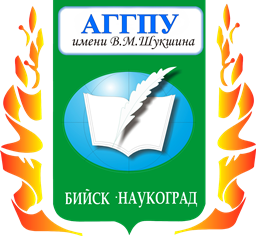 ФГБОУ ВО «Алтайский государственный гуманитарно-педагогический университет имени В.М. Шукшина»Лицензия на право ведения образовательной деятельности: серия 90Л01 № 0008981, регистрационный номер 1948 от 19.02.2016 г. (срок действия – бессрочно).Свидетельство о государственной аккредитации: серия 90А01 № 0003675, регистрационный номер 3456 от 15.12.2020 г. (срок действия – до 15.12.2026 г.).Лицензия на право ведения образовательной деятельности: серия 90Л01 № 0008981, регистрационный номер 1948 от 19.02.2016 г. (срок действия – бессрочно).Свидетельство о государственной аккредитации: серия 90А01 № 0003675, регистрационный номер 3456 от 15.12.2020 г. (срок действия – до 15.12.2026 г.).Лицензия на право ведения образовательной деятельности: серия 90Л01 № 0008981, регистрационный номер 1948 от 19.02.2016 г. (срок действия – бессрочно).Свидетельство о государственной аккредитации: серия 90А01 № 0003675, регистрационный номер 3456 от 15.12.2020 г. (срок действия – до 15.12.2026 г.).Лицензия на право ведения образовательной деятельности: серия 90Л01 № 0008981, регистрационный номер 1948 от 19.02.2016 г. (срок действия – бессрочно).Свидетельство о государственной аккредитации: серия 90А01 № 0003675, регистрационный номер 3456 от 15.12.2020 г. (срок действия – до 15.12.2026 г.).В составе вуза 3 института:Институт естественных наук и профессионального образования, институт гуманитарного образования, институт педагогики и психологии. В составе вуза 3 института:Институт естественных наук и профессионального образования, институт гуманитарного образования, институт педагогики и психологии. В составе вуза 3 института:Институт естественных наук и профессионального образования, институт гуманитарного образования, институт педагогики и психологии. В составе вуза 3 института:Институт естественных наук и профессионального образования, институт гуманитарного образования, институт педагогики и психологии. Общежитие: университет имеет два общежития, расположенных на территории студенческого городка в непосредственной близости от учебного корпуса. Иногородним студентам предоставляется общежитие. Общежитие: университет имеет два общежития, расположенных на территории студенческого городка в непосредственной близости от учебного корпуса. Иногородним студентам предоставляется общежитие. Общежитие: университет имеет два общежития, расположенных на территории студенческого городка в непосредственной близости от учебного корпуса. Иногородним студентам предоставляется общежитие. Общежитие: университет имеет два общежития, расположенных на территории студенческого городка в непосредственной близости от учебного корпуса. Иногородним студентам предоставляется общежитие. Контактные данные приемной комиссии: адрес: 659333, Алтайский край, город Бийск, ул. Владимира Короленко, д. 55, кабинет 241; телефон:8(3854)255145,e-mail:pk_aggpu@mail.ru, 
сайт: http://www2.bigpi.biysk.ru/pkУчет индивидуальных достижений при поступлении:При приеме на обучение по программам бакалавриата университет начисляет баллы
за следующие индивидуальные достижения:Контактные данные приемной комиссии: адрес: 659333, Алтайский край, город Бийск, ул. Владимира Короленко, д. 55, кабинет 241; телефон:8(3854)255145,e-mail:pk_aggpu@mail.ru, 
сайт: http://www2.bigpi.biysk.ru/pkУчет индивидуальных достижений при поступлении:При приеме на обучение по программам бакалавриата университет начисляет баллы
за следующие индивидуальные достижения:Контактные данные приемной комиссии: адрес: 659333, Алтайский край, город Бийск, ул. Владимира Короленко, д. 55, кабинет 241; телефон:8(3854)255145,e-mail:pk_aggpu@mail.ru, 
сайт: http://www2.bigpi.biysk.ru/pkУчет индивидуальных достижений при поступлении:При приеме на обучение по программам бакалавриата университет начисляет баллы
за следующие индивидуальные достижения:Контактные данные приемной комиссии: адрес: 659333, Алтайский край, город Бийск, ул. Владимира Короленко, д. 55, кабинет 241; телефон:8(3854)255145,e-mail:pk_aggpu@mail.ru, 
сайт: http://www2.bigpi.biysk.ru/pkУчет индивидуальных достижений при поступлении:При приеме на обучение по программам бакалавриата университет начисляет баллы
за следующие индивидуальные достижения:Направление 
подготовкиКвалификацияКоличество бюджетных местКоличество внебюджетных местВступительные испытанияВступительные испытанияНаправление 
подготовкиКвалификацияКоличество бюджетных местКоличество внебюджетных местФормапроведенияПредметы21. 03.02 Землеустройство и кадастры  (Кадастр и кадастровая оценка)бакалаврочная  - 10заочная - 12очная - 2заочная - 3на базе среднего (общего) образования – ЕГЭ; на базе СПО и ВО - тестирование вуза1. Русский язык2. Математика (профильный уровень) / Основы математикиПо выбору:3.1 Физика / Общая физика3.2 Информатика и информационно-коммуникационные технологии (ИКТ) / Основы информатики38.03.02 Менеджмент (Государственное и муниципальное управление)бакалаврочно-заочная - 15на базе среднего (общего) образования – ЕГЭ; на базе СПО и ВО - тестирование вуза1. Русский язык 
2. Математика (профильныйуровень) / Основы математикиПо выбору:3.1 Обществознание / Основы социо-гуманитарных знаний3.2 Информатика и информационно-коммуникационные технологии (ИКТ) / Основы информатики43.03.02 Туризм (Туристический бизнес)бакалаврзаочная - 15на базе среднего (общего) образования – ЕГЭ; на базе СПО и ВО - тестирование вуза1. Русский язык2. История / Общая историяПо выбору:3.1 Обществознание / Основы социо-гуманитарных знаний3.2 География / Основы географических знаний44.03.02 Психолого-педагогическое образование (Психология образования)бакалаврочная - 27заочная - 25очная - 1заочная - 5на базе среднего (общего) образования – ЕГЭ; на базе СПО и ВО - тестирование вуза1. Русский язык2. Биология / Естествознание: основы биологии По выбору:3.1 Математика (профильный уровень) / Основы математики 3.2 Обществознание / Основы социо-гуманитарных знаний44.03.04 Профессиональное обучение (Транспорт)бакалаврзаочная - 27заочная - 3на базе среднего (общего) образования – ЕГЭ; на базе СПО и ВО - тестирование вуза1. Русский язык 
2. Математика  (профильный уровень) / Основы математикиПо выбору:3.1 Обществознание / Основы социо-гуманитарных знаний3.2 Физика / Общая физика44.03.04 Профессиональное обучение (Экономика и управление)бакалаврочная – 26заочная - 27очная - 1заочная - 5на базе среднего (общего) образования – ЕГЭ; на базе СПО и ВО - тестирование вуза1. Русский язык 
2. Математика  (профильный уровень) / Основы математикиПо выбору:3.1 Обществознание / Основы социо-гуманитарных знаний3.2 Физика / Общая физика44.03.04 Профессиональное обучение (Информатика и цифровая экономика)бакалаврзаочная - 25заочная - 1на базе среднего (общего) образования – ЕГЭ; на базе СПО и ВО - тестирование вуза1. Русский язык 
2. Математика  (профильный уровень) / Основы математикиПо выбору:3.1 Обществознание / Основы социо-гуманитарных знаний3.2 Информатика и информационно-коммуникационные технологии (ИКТ) / Основы информатики44.03.04 Профессиональное обучение (Ландшафтный дизайн)бакалаврзаочная - 25заочная - 1на базе среднего (общего) образования – ЕГЭ; на базе СПО и ВО - тестирование вуза1. Русский язык 
2. Математика  (профильный уровень) / Основы математикиПо выбору:3.1 Вступительное испытание  творческой направленности: Основы изобразительного искусства /Рисунок3.2 Обществознание / Основы социо-гуманитарных знаний44.03.04 Профессиональное обучение (Правоведение и правоохранительная деятельность)бакалаврзаочная - 25заочная - 3на базе среднего (общего) образования – ЕГЭ; на базе СПО и ВО - тестирование вуза1. Русский язык 
2. Математика  (профильный уровень) / Основы математикиПо выбору:3.1 Обществознание / Основы социо-гуманитарных знаний3.2 История / Общая история44.03.05 Педагогическое образование (Физическая культура и Безопасность жизнедеятельности)бакалаврзаочная - 25заочная - 2на базе среднего (общего) образования – ЕГЭ; на базе СПО и ВО - тестирование вуза1. Русский язык2. Обществознание / Основы социо-гуманитарных знаний По выбору:3.1 Вступительное испытание профессиональной направленности: Основы физической подготовки / Физичекая культура 3.2 Математика (профильный уровень) / Основы математики44.03.05 Педагогическое образование (Начальное образование и Дошкольное образование)бакалаврочная - 25заочная - 25очная - 1заочная - 1на базе среднего (общего) образования – ЕГЭ; на базе СПО и ВО - тестирование вуза1. Русский язык2. Обществознание / Основы социо-гуманитарных знанийПо выбору:3.1 Математика (профильный уровень) / Основы математики3.2 История / Общая история44.03.05 Педагогическое образование (Начальное образование и Дефектологическое образование)бакалаврочная - 25 заочная - 25очная - 1заочная - 1на базе среднего (общего) образования – ЕГЭ; на базе СПО и ВО - тестирование вуза1. Русский язык2. Обществознание / Основы социо-гуманитарных знанийПо выбору:3.1 Математика (профильный уровень) / Основы математики3.2 История / Общая история44.03.05 Педагогическое образование (Дошкольное образование и Логопедия)бакалаврзаочная - 25заочная - 1на базе среднего (общего) образования – ЕГЭ; на базе СПО и ВО - тестирование вуза1. Русский язык2. Обществознание / Основы социо-гуманитарных знанийПо выбору:3.1 Математика (профильный уровень) / Основы математики3.2 История / Общая история44.03.05 Педагогическое образование (Математика и Информатика)бакалаврочная - 24очная - 1на базе среднего (общего) образования – ЕГЭ; на базе СПО и ВО - тестирование вуза1. Русский язык2. Обществознание / Основы социо-гуманитарных знанийПо выбору:3.1 Математика (профильный уровень) / Основы математики3.2 Информатика и информационно-коммуникационные технологии (ИКТ) / Основы информатики44.03.05 Педагогическое образование (География и Дополнительное образование (в области туризма))бакалаврочная – 25очная - 1на базе среднего (общего) образования – ЕГЭ; на базе СПО и ВО – тестирование вуза1. Русский язык2. Обществознание / Основы социо-гуманитарных знанийПо выбору:3.1 Математика (профильный уровень) / Основы математики3.2 География / Основы географических знаний44.03.05 Педагогическое образование (Иностранный язык (Английский) и Иностранный язык (Китайский))бакалаврочная – 16очная – 3на базе среднего (общего) образования – ЕГЭ; на базе СПО и ВО – тестирование вуза1. Русский язык2. Обществознание / Основы социо-гуманитарных знанийПо выбору:3.1 Иностранный язык / Практический иностранный язык3.2 Математика (профильный уровень) / Основы математики44.03.05 Педагогическое образование (Иностранный язык (Английский) и Иностранный язык (Немецкий))бакалаврочная – 16очная – 3на базе среднего (общего) образования – ЕГЭ; на базе СПО и ВО – тестирование вуза1. Русский язык2. Обществознание / Основы социо-гуманитарных знанийПо выбору:3.1 Иностранный язык / Практический иностранный язык3.2 Математика (профильный уровень) / Основы математики44.03.01 Педагогическое образование (Иностранный язык (Английский))бакалаврзаочная – 25заочная - 2на базе среднего (общего) образования – ЕГЭ; на базе СПО и ВО – тестирование вуза1. Русский язык2. Обществознание / Основы социо-гуманитарных знанийПо выбору:3.1 Иностранный язык/ Практический иностранный язык 3.2 Математика (профильный уровень) / Основы математики44.03.05 Педагогическое образование (История и Право)бакалаврочная – 27заочная – 25очная – 1заочная -1на базе среднего (общего) образования – ЕГЭ; на базе СПО и ВО – тестирование вуза1. Русский язык2. Обществознание / Основы социо-гуманитарных знанийПо выбору:3.1 История / Общая история3.2 Математика (профильный уровень) / Основы математики44.03.05 Педагогическое образование (Русский язык и Литература)бакалаврочная – 25заочная -25очная – 1заочная -2на базе среднего (общего) образования – ЕГЭ; на базе СПО и ВО – тестирование вуза1. Русский язык2. Обществознание / Основы социо-гуманитарных знанийПо выбору:3.1 Математика (профильный уровень) / Основы математики3.2 Литература / Основы литературоведения44.03.05 Педагогическое образование (Изобразительное искусство и Технология)бакалаврочная – 30очная – 1на базе среднего (общего) образования – ЕГЭ; на базе СПО и ВО – тестирование вуза1. Русский язык 
2. Обществознание / Основы социо-гуманитарных знанийПо выбору:3.1 Математика (профильный уровень) / Основы математики3.2 Вступительное испытание  творческой направленности: Основы изобразительного искусства/ Рисунок54.03.01 Дизайн (Имидж-Дизайн)бакалаврочная - 1очно-заочная - 4очная - 1очно-заочная - 3на базе среднего (общего) образования – ЕГЭ; на базе СПО и ВО – тестирование вуза1. Русский язык 
2. Литература / Основы литературоведенияПо выбору:3.1 Вступительное испытание  творческой направленности: Основы изобразительного искусства /Рисунок3.2 Обществознание / Основы социо-гуманитарных знанийЛицензия № 1780 от 23 ноября 2015 г., серия 90Л01 № 0008802, свидетельство о государственной аккредитации от 21 февраля 2018 г., регистрационный № 0002892, серия № 90А01, со сроком действия до 21 февраля 2024 г. Лицензия № 1780 от 23 ноября 2015 г., серия 90Л01 № 0008802, свидетельство о государственной аккредитации от 21 февраля 2018 г., регистрационный № 0002892, серия № 90А01, со сроком действия до 21 февраля 2024 г. Лицензия № 1780 от 23 ноября 2015 г., серия 90Л01 № 0008802, свидетельство о государственной аккредитации от 21 февраля 2018 г., регистрационный № 0002892, серия № 90А01, со сроком действия до 21 февраля 2024 г. Лицензия № 1780 от 23 ноября 2015 г., серия 90Л01 № 0008802, свидетельство о государственной аккредитации от 21 февраля 2018 г., регистрационный № 0002892, серия № 90А01, со сроком действия до 21 февраля 2024 г. Лицензия № 1780 от 23 ноября 2015 г., серия 90Л01 № 0008802, свидетельство о государственной аккредитации от 21 февраля 2018 г., регистрационный № 0002892, серия № 90А01, со сроком действия до 21 февраля 2024 г. Лицензия № 1780 от 23 ноября 2015 г., серия 90Л01 № 0008802, свидетельство о государственной аккредитации от 21 февраля 2018 г., регистрационный № 0002892, серия № 90А01, со сроком действия до 21 февраля 2024 г. В составе вуза 4 факультета, из которых ведется прием: по очной форме обучения на факультет подготовки сотрудников полиции и следователей (для граждан Российской Федерации в возрасте до 25 лет) и по заочной на факультет заочного обучения (только для действующих сотрудников органов внутренних дел, Федеральной службы войск национальной гвардии Российской Федерации). В составе вуза 4 факультета, из которых ведется прием: по очной форме обучения на факультет подготовки сотрудников полиции и следователей (для граждан Российской Федерации в возрасте до 25 лет) и по заочной на факультет заочного обучения (только для действующих сотрудников органов внутренних дел, Федеральной службы войск национальной гвардии Российской Федерации). В составе вуза 4 факультета, из которых ведется прием: по очной форме обучения на факультет подготовки сотрудников полиции и следователей (для граждан Российской Федерации в возрасте до 25 лет) и по заочной на факультет заочного обучения (только для действующих сотрудников органов внутренних дел, Федеральной службы войск национальной гвардии Российской Федерации). В составе вуза 4 факультета, из которых ведется прием: по очной форме обучения на факультет подготовки сотрудников полиции и следователей (для граждан Российской Федерации в возрасте до 25 лет) и по заочной на факультет заочного обучения (только для действующих сотрудников органов внутренних дел, Федеральной службы войск национальной гвардии Российской Федерации). В составе вуза 4 факультета, из которых ведется прием: по очной форме обучения на факультет подготовки сотрудников полиции и следователей (для граждан Российской Федерации в возрасте до 25 лет) и по заочной на факультет заочного обучения (только для действующих сотрудников органов внутренних дел, Федеральной службы войск национальной гвардии Российской Федерации). В составе вуза 4 факультета, из которых ведется прием: по очной форме обучения на факультет подготовки сотрудников полиции и следователей (для граждан Российской Федерации в возрасте до 25 лет) и по заочной на факультет заочного обучения (только для действующих сотрудников органов внутренних дел, Федеральной службы войск национальной гвардии Российской Федерации). Имеется общежитие, для курсантов 1-го года обучения из числа лиц мужского пола. Имеется общежитие, для курсантов 1-го года обучения из числа лиц мужского пола. Имеется общежитие, для курсантов 1-го года обучения из числа лиц мужского пола. Имеется общежитие, для курсантов 1-го года обучения из числа лиц мужского пола. Имеется общежитие, для курсантов 1-го года обучения из числа лиц мужского пола. Имеется общежитие, для курсантов 1-го года обучения из числа лиц мужского пола. Учет индивидуальных достижений при поступлении: При приёме на обучение по программам бакалавриата и программам специалитета поступающему может быть начислено до 10 баллов за индивидуальные достижения. Баллы начисляются поступающему, представившему документы, подтверждающие получение результатов индивидуальных достижений, и включаются в сумму конкурсных баллов.Учитываются следующие индивидуальные достижения:наличие аттестата о среднем общем образовании с отличием – 10 баллов;наличие спортивного разряда или спортивного звания (не ниже кандидата в мастера спорта, кандидат в мастера спорта – 8 баллов, мастер спорта – 10 баллов);наличие серебряного (1 балл) и (или) золотого (2 балла) знака отличия Всероссийского физкультурно-спортивного комплекса "Готов к труду и обороне" (ГТО) и удостоверения к нему установленного образца;участие и (или) результаты участия кандидатов на обучение в олимпиадах (не используемые для получения особых прав и (или) преимуществ при поступлении на обучение по конкретным условиям поступления и конкретным основаниям приема) и иных интеллектуальных и (или) творческих конкурсах, физкультурных мероприятиях и спортивных мероприятиях, проводимых образовательными организациями МВД России (до 5 баллов);наличие аттестата о среднем общем образовании с итоговыми отметками только "хорошо" и "отлично" по всем учебным предметам учебного плана, изучавшимся на уровне среднего общего образования, выданного общеобразовательной организацией МВД России, осуществляющей образовательную деятельность по образовательным программам основного общего и среднего общего образования, интегрированным с дополнительными общеразвивающими программами, имеющими целью подготовку несовершеннолетних обучающихся к службе в органах внутренних дел – 5 баллов;осуществление волонтерской (добровольческой) деятельности (если с даты завершения периода осуществления указанной деятельности до дня завершения приема документов и вступительных испытаний прошло)  - 2 балла. Учет индивидуальных достижений при поступлении: При приёме на обучение по программам бакалавриата и программам специалитета поступающему может быть начислено до 10 баллов за индивидуальные достижения. Баллы начисляются поступающему, представившему документы, подтверждающие получение результатов индивидуальных достижений, и включаются в сумму конкурсных баллов.Учитываются следующие индивидуальные достижения:наличие аттестата о среднем общем образовании с отличием – 10 баллов;наличие спортивного разряда или спортивного звания (не ниже кандидата в мастера спорта, кандидат в мастера спорта – 8 баллов, мастер спорта – 10 баллов);наличие серебряного (1 балл) и (или) золотого (2 балла) знака отличия Всероссийского физкультурно-спортивного комплекса "Готов к труду и обороне" (ГТО) и удостоверения к нему установленного образца;участие и (или) результаты участия кандидатов на обучение в олимпиадах (не используемые для получения особых прав и (или) преимуществ при поступлении на обучение по конкретным условиям поступления и конкретным основаниям приема) и иных интеллектуальных и (или) творческих конкурсах, физкультурных мероприятиях и спортивных мероприятиях, проводимых образовательными организациями МВД России (до 5 баллов);наличие аттестата о среднем общем образовании с итоговыми отметками только "хорошо" и "отлично" по всем учебным предметам учебного плана, изучавшимся на уровне среднего общего образования, выданного общеобразовательной организацией МВД России, осуществляющей образовательную деятельность по образовательным программам основного общего и среднего общего образования, интегрированным с дополнительными общеразвивающими программами, имеющими целью подготовку несовершеннолетних обучающихся к службе в органах внутренних дел – 5 баллов;осуществление волонтерской (добровольческой) деятельности (если с даты завершения периода осуществления указанной деятельности до дня завершения приема документов и вступительных испытаний прошло)  - 2 балла. Учет индивидуальных достижений при поступлении: При приёме на обучение по программам бакалавриата и программам специалитета поступающему может быть начислено до 10 баллов за индивидуальные достижения. Баллы начисляются поступающему, представившему документы, подтверждающие получение результатов индивидуальных достижений, и включаются в сумму конкурсных баллов.Учитываются следующие индивидуальные достижения:наличие аттестата о среднем общем образовании с отличием – 10 баллов;наличие спортивного разряда или спортивного звания (не ниже кандидата в мастера спорта, кандидат в мастера спорта – 8 баллов, мастер спорта – 10 баллов);наличие серебряного (1 балл) и (или) золотого (2 балла) знака отличия Всероссийского физкультурно-спортивного комплекса "Готов к труду и обороне" (ГТО) и удостоверения к нему установленного образца;участие и (или) результаты участия кандидатов на обучение в олимпиадах (не используемые для получения особых прав и (или) преимуществ при поступлении на обучение по конкретным условиям поступления и конкретным основаниям приема) и иных интеллектуальных и (или) творческих конкурсах, физкультурных мероприятиях и спортивных мероприятиях, проводимых образовательными организациями МВД России (до 5 баллов);наличие аттестата о среднем общем образовании с итоговыми отметками только "хорошо" и "отлично" по всем учебным предметам учебного плана, изучавшимся на уровне среднего общего образования, выданного общеобразовательной организацией МВД России, осуществляющей образовательную деятельность по образовательным программам основного общего и среднего общего образования, интегрированным с дополнительными общеразвивающими программами, имеющими целью подготовку несовершеннолетних обучающихся к службе в органах внутренних дел – 5 баллов;осуществление волонтерской (добровольческой) деятельности (если с даты завершения периода осуществления указанной деятельности до дня завершения приема документов и вступительных испытаний прошло)  - 2 балла. Учет индивидуальных достижений при поступлении: При приёме на обучение по программам бакалавриата и программам специалитета поступающему может быть начислено до 10 баллов за индивидуальные достижения. Баллы начисляются поступающему, представившему документы, подтверждающие получение результатов индивидуальных достижений, и включаются в сумму конкурсных баллов.Учитываются следующие индивидуальные достижения:наличие аттестата о среднем общем образовании с отличием – 10 баллов;наличие спортивного разряда или спортивного звания (не ниже кандидата в мастера спорта, кандидат в мастера спорта – 8 баллов, мастер спорта – 10 баллов);наличие серебряного (1 балл) и (или) золотого (2 балла) знака отличия Всероссийского физкультурно-спортивного комплекса "Готов к труду и обороне" (ГТО) и удостоверения к нему установленного образца;участие и (или) результаты участия кандидатов на обучение в олимпиадах (не используемые для получения особых прав и (или) преимуществ при поступлении на обучение по конкретным условиям поступления и конкретным основаниям приема) и иных интеллектуальных и (или) творческих конкурсах, физкультурных мероприятиях и спортивных мероприятиях, проводимых образовательными организациями МВД России (до 5 баллов);наличие аттестата о среднем общем образовании с итоговыми отметками только "хорошо" и "отлично" по всем учебным предметам учебного плана, изучавшимся на уровне среднего общего образования, выданного общеобразовательной организацией МВД России, осуществляющей образовательную деятельность по образовательным программам основного общего и среднего общего образования, интегрированным с дополнительными общеразвивающими программами, имеющими целью подготовку несовершеннолетних обучающихся к службе в органах внутренних дел – 5 баллов;осуществление волонтерской (добровольческой) деятельности (если с даты завершения периода осуществления указанной деятельности до дня завершения приема документов и вступительных испытаний прошло)  - 2 балла. Учет индивидуальных достижений при поступлении: При приёме на обучение по программам бакалавриата и программам специалитета поступающему может быть начислено до 10 баллов за индивидуальные достижения. Баллы начисляются поступающему, представившему документы, подтверждающие получение результатов индивидуальных достижений, и включаются в сумму конкурсных баллов.Учитываются следующие индивидуальные достижения:наличие аттестата о среднем общем образовании с отличием – 10 баллов;наличие спортивного разряда или спортивного звания (не ниже кандидата в мастера спорта, кандидат в мастера спорта – 8 баллов, мастер спорта – 10 баллов);наличие серебряного (1 балл) и (или) золотого (2 балла) знака отличия Всероссийского физкультурно-спортивного комплекса "Готов к труду и обороне" (ГТО) и удостоверения к нему установленного образца;участие и (или) результаты участия кандидатов на обучение в олимпиадах (не используемые для получения особых прав и (или) преимуществ при поступлении на обучение по конкретным условиям поступления и конкретным основаниям приема) и иных интеллектуальных и (или) творческих конкурсах, физкультурных мероприятиях и спортивных мероприятиях, проводимых образовательными организациями МВД России (до 5 баллов);наличие аттестата о среднем общем образовании с итоговыми отметками только "хорошо" и "отлично" по всем учебным предметам учебного плана, изучавшимся на уровне среднего общего образования, выданного общеобразовательной организацией МВД России, осуществляющей образовательную деятельность по образовательным программам основного общего и среднего общего образования, интегрированным с дополнительными общеразвивающими программами, имеющими целью подготовку несовершеннолетних обучающихся к службе в органах внутренних дел – 5 баллов;осуществление волонтерской (добровольческой) деятельности (если с даты завершения периода осуществления указанной деятельности до дня завершения приема документов и вступительных испытаний прошло)  - 2 балла. Учет индивидуальных достижений при поступлении: При приёме на обучение по программам бакалавриата и программам специалитета поступающему может быть начислено до 10 баллов за индивидуальные достижения. Баллы начисляются поступающему, представившему документы, подтверждающие получение результатов индивидуальных достижений, и включаются в сумму конкурсных баллов.Учитываются следующие индивидуальные достижения:наличие аттестата о среднем общем образовании с отличием – 10 баллов;наличие спортивного разряда или спортивного звания (не ниже кандидата в мастера спорта, кандидат в мастера спорта – 8 баллов, мастер спорта – 10 баллов);наличие серебряного (1 балл) и (или) золотого (2 балла) знака отличия Всероссийского физкультурно-спортивного комплекса "Готов к труду и обороне" (ГТО) и удостоверения к нему установленного образца;участие и (или) результаты участия кандидатов на обучение в олимпиадах (не используемые для получения особых прав и (или) преимуществ при поступлении на обучение по конкретным условиям поступления и конкретным основаниям приема) и иных интеллектуальных и (или) творческих конкурсах, физкультурных мероприятиях и спортивных мероприятиях, проводимых образовательными организациями МВД России (до 5 баллов);наличие аттестата о среднем общем образовании с итоговыми отметками только "хорошо" и "отлично" по всем учебным предметам учебного плана, изучавшимся на уровне среднего общего образования, выданного общеобразовательной организацией МВД России, осуществляющей образовательную деятельность по образовательным программам основного общего и среднего общего образования, интегрированным с дополнительными общеразвивающими программами, имеющими целью подготовку несовершеннолетних обучающихся к службе в органах внутренних дел – 5 баллов;осуществление волонтерской (добровольческой) деятельности (если с даты завершения периода осуществления указанной деятельности до дня завершения приема документов и вступительных испытаний прошло)  - 2 балла. Поступление на базе профессионального образования (среднего профессионального и высшего образования): кандидаты на обучение, поступающие на базе профессионального образования сдают все общеобразовательные вступительные испытания, проводимые институтом самостоятельно. Кандидаты на обучение, поступающие на базе среднего общего образования, предоставляют результаты ЕГЭ по общеобразовательным вступительным испытаниям.При приёме на обучение по программам бакалавриата и программам специалитета результаты каждого вступительного испытания, проводимого институтом самостоятельно, в том числе дополнительных вступительных испытаний, оцениваются по 100-балльной шкале. С 2017 года институт осуществляет «прямой набор» на обучение по очной форме. Особенностью «прямого набора» является участие в поступлении в БЮИ МВД России путем прямого обращения лица из любого субъекта Российской Федерации, имеющего образование не ниже среднего общего образования, и по своим физическим, моральным и психологическим качествам способного служить в полиции. Кандидаты на обучение, имеющие гражданство Российской Федерации, решившие поступать в БЮИ МВД России в рамках «прямого набора», представляют необходимые документы непосредственно в институт, минуя территориальные органы внутренних дел.Поступление на базе профессионального образования (среднего профессионального и высшего образования): кандидаты на обучение, поступающие на базе профессионального образования сдают все общеобразовательные вступительные испытания, проводимые институтом самостоятельно. Кандидаты на обучение, поступающие на базе среднего общего образования, предоставляют результаты ЕГЭ по общеобразовательным вступительным испытаниям.При приёме на обучение по программам бакалавриата и программам специалитета результаты каждого вступительного испытания, проводимого институтом самостоятельно, в том числе дополнительных вступительных испытаний, оцениваются по 100-балльной шкале. С 2017 года институт осуществляет «прямой набор» на обучение по очной форме. Особенностью «прямого набора» является участие в поступлении в БЮИ МВД России путем прямого обращения лица из любого субъекта Российской Федерации, имеющего образование не ниже среднего общего образования, и по своим физическим, моральным и психологическим качествам способного служить в полиции. Кандидаты на обучение, имеющие гражданство Российской Федерации, решившие поступать в БЮИ МВД России в рамках «прямого набора», представляют необходимые документы непосредственно в институт, минуя территориальные органы внутренних дел.Поступление на базе профессионального образования (среднего профессионального и высшего образования): кандидаты на обучение, поступающие на базе профессионального образования сдают все общеобразовательные вступительные испытания, проводимые институтом самостоятельно. Кандидаты на обучение, поступающие на базе среднего общего образования, предоставляют результаты ЕГЭ по общеобразовательным вступительным испытаниям.При приёме на обучение по программам бакалавриата и программам специалитета результаты каждого вступительного испытания, проводимого институтом самостоятельно, в том числе дополнительных вступительных испытаний, оцениваются по 100-балльной шкале. С 2017 года институт осуществляет «прямой набор» на обучение по очной форме. Особенностью «прямого набора» является участие в поступлении в БЮИ МВД России путем прямого обращения лица из любого субъекта Российской Федерации, имеющего образование не ниже среднего общего образования, и по своим физическим, моральным и психологическим качествам способного служить в полиции. Кандидаты на обучение, имеющие гражданство Российской Федерации, решившие поступать в БЮИ МВД России в рамках «прямого набора», представляют необходимые документы непосредственно в институт, минуя территориальные органы внутренних дел.Поступление на базе профессионального образования (среднего профессионального и высшего образования): кандидаты на обучение, поступающие на базе профессионального образования сдают все общеобразовательные вступительные испытания, проводимые институтом самостоятельно. Кандидаты на обучение, поступающие на базе среднего общего образования, предоставляют результаты ЕГЭ по общеобразовательным вступительным испытаниям.При приёме на обучение по программам бакалавриата и программам специалитета результаты каждого вступительного испытания, проводимого институтом самостоятельно, в том числе дополнительных вступительных испытаний, оцениваются по 100-балльной шкале. С 2017 года институт осуществляет «прямой набор» на обучение по очной форме. Особенностью «прямого набора» является участие в поступлении в БЮИ МВД России путем прямого обращения лица из любого субъекта Российской Федерации, имеющего образование не ниже среднего общего образования, и по своим физическим, моральным и психологическим качествам способного служить в полиции. Кандидаты на обучение, имеющие гражданство Российской Федерации, решившие поступать в БЮИ МВД России в рамках «прямого набора», представляют необходимые документы непосредственно в институт, минуя территориальные органы внутренних дел.Поступление на базе профессионального образования (среднего профессионального и высшего образования): кандидаты на обучение, поступающие на базе профессионального образования сдают все общеобразовательные вступительные испытания, проводимые институтом самостоятельно. Кандидаты на обучение, поступающие на базе среднего общего образования, предоставляют результаты ЕГЭ по общеобразовательным вступительным испытаниям.При приёме на обучение по программам бакалавриата и программам специалитета результаты каждого вступительного испытания, проводимого институтом самостоятельно, в том числе дополнительных вступительных испытаний, оцениваются по 100-балльной шкале. С 2017 года институт осуществляет «прямой набор» на обучение по очной форме. Особенностью «прямого набора» является участие в поступлении в БЮИ МВД России путем прямого обращения лица из любого субъекта Российской Федерации, имеющего образование не ниже среднего общего образования, и по своим физическим, моральным и психологическим качествам способного служить в полиции. Кандидаты на обучение, имеющие гражданство Российской Федерации, решившие поступать в БЮИ МВД России в рамках «прямого набора», представляют необходимые документы непосредственно в институт, минуя территориальные органы внутренних дел.Поступление на базе профессионального образования (среднего профессионального и высшего образования): кандидаты на обучение, поступающие на базе профессионального образования сдают все общеобразовательные вступительные испытания, проводимые институтом самостоятельно. Кандидаты на обучение, поступающие на базе среднего общего образования, предоставляют результаты ЕГЭ по общеобразовательным вступительным испытаниям.При приёме на обучение по программам бакалавриата и программам специалитета результаты каждого вступительного испытания, проводимого институтом самостоятельно, в том числе дополнительных вступительных испытаний, оцениваются по 100-балльной шкале. С 2017 года институт осуществляет «прямой набор» на обучение по очной форме. Особенностью «прямого набора» является участие в поступлении в БЮИ МВД России путем прямого обращения лица из любого субъекта Российской Федерации, имеющего образование не ниже среднего общего образования, и по своим физическим, моральным и психологическим качествам способного служить в полиции. Кандидаты на обучение, имеющие гражданство Российской Федерации, решившие поступать в БЮИ МВД России в рамках «прямого набора», представляют необходимые документы непосредственно в институт, минуя территориальные органы внутренних дел.Адрес института и контактные данные приемной комиссии: Юридический адрес (место нахождения) института: Российская Федерация, 656038, Алтайский край, г. Барнаул, ул. Чкалова, 49. Электронная почта (Е-mail): bui@mvd.ru, официальный сайт: бюи.мвд.рф. Телефоны приемной комиссии: 8 (385-2) 37-91-21 (круглосуточная специальная телефонная линия), 37-91-85, 37-93-19. Отдел кадров (по вопросам поступления по «прямому набору») телефоны: 8 (385-2) 37-91-90, 37-91-82. Адрес электронной почты института по вопросам «прямого набора»: bui_direct@mvd.ru Образовательные программы подготовки специалистов (очная форма) Адрес института и контактные данные приемной комиссии: Юридический адрес (место нахождения) института: Российская Федерация, 656038, Алтайский край, г. Барнаул, ул. Чкалова, 49. Электронная почта (Е-mail): bui@mvd.ru, официальный сайт: бюи.мвд.рф. Телефоны приемной комиссии: 8 (385-2) 37-91-21 (круглосуточная специальная телефонная линия), 37-91-85, 37-93-19. Отдел кадров (по вопросам поступления по «прямому набору») телефоны: 8 (385-2) 37-91-90, 37-91-82. Адрес электронной почты института по вопросам «прямого набора»: bui_direct@mvd.ru Образовательные программы подготовки специалистов (очная форма) Адрес института и контактные данные приемной комиссии: Юридический адрес (место нахождения) института: Российская Федерация, 656038, Алтайский край, г. Барнаул, ул. Чкалова, 49. Электронная почта (Е-mail): bui@mvd.ru, официальный сайт: бюи.мвд.рф. Телефоны приемной комиссии: 8 (385-2) 37-91-21 (круглосуточная специальная телефонная линия), 37-91-85, 37-93-19. Отдел кадров (по вопросам поступления по «прямому набору») телефоны: 8 (385-2) 37-91-90, 37-91-82. Адрес электронной почты института по вопросам «прямого набора»: bui_direct@mvd.ru Образовательные программы подготовки специалистов (очная форма) Адрес института и контактные данные приемной комиссии: Юридический адрес (место нахождения) института: Российская Федерация, 656038, Алтайский край, г. Барнаул, ул. Чкалова, 49. Электронная почта (Е-mail): bui@mvd.ru, официальный сайт: бюи.мвд.рф. Телефоны приемной комиссии: 8 (385-2) 37-91-21 (круглосуточная специальная телефонная линия), 37-91-85, 37-93-19. Отдел кадров (по вопросам поступления по «прямому набору») телефоны: 8 (385-2) 37-91-90, 37-91-82. Адрес электронной почты института по вопросам «прямого набора»: bui_direct@mvd.ru Образовательные программы подготовки специалистов (очная форма) Адрес института и контактные данные приемной комиссии: Юридический адрес (место нахождения) института: Российская Федерация, 656038, Алтайский край, г. Барнаул, ул. Чкалова, 49. Электронная почта (Е-mail): bui@mvd.ru, официальный сайт: бюи.мвд.рф. Телефоны приемной комиссии: 8 (385-2) 37-91-21 (круглосуточная специальная телефонная линия), 37-91-85, 37-93-19. Отдел кадров (по вопросам поступления по «прямому набору») телефоны: 8 (385-2) 37-91-90, 37-91-82. Адрес электронной почты института по вопросам «прямого набора»: bui_direct@mvd.ru Образовательные программы подготовки специалистов (очная форма) Адрес института и контактные данные приемной комиссии: Юридический адрес (место нахождения) института: Российская Федерация, 656038, Алтайский край, г. Барнаул, ул. Чкалова, 49. Электронная почта (Е-mail): bui@mvd.ru, официальный сайт: бюи.мвд.рф. Телефоны приемной комиссии: 8 (385-2) 37-91-21 (круглосуточная специальная телефонная линия), 37-91-85, 37-93-19. Отдел кадров (по вопросам поступления по «прямому набору») телефоны: 8 (385-2) 37-91-90, 37-91-82. Адрес электронной почты института по вопросам «прямого набора»: bui_direct@mvd.ru Образовательные программы подготовки специалистов (очная форма) Специальность(направление подготовки) Квалификация Количество бюджетных мест (при наличии) Вступительные испытания Вступительные испытания Специальность(направление подготовки) Квалификация Количество бюджетных мест (при наличии) ЕГЭ Дополнительные испытания40.05.01 Правовое обеспечение национальной безопасности, срок обучения – 5 летКвалификация – юрист, специализация – уголовно правовая, узкая специализация – предварительное следствие в органах внутренних дел Набор ведется только на места финансируемые за счет федерального бюджета, количество мест определяется распоряжением МВД России Русский язык, Обществознание  Русский язык (письменно или компьютерное тестирование), Физическая подготовка (выполнение нормативов) 40.03.02 Обеспечение законности и правопорядка,срок обучения – 4 годаКвалификация – юрист, специализация – административная деятельность полицииНабор ведется только на места финансируемые за счет федерального бюджета, количество мест определяется распоряжением МВД России Русский язык, Обществознание Русский язык (письменно или компьютерное тестирование), Физическая подготовка (выполнение нормативов) 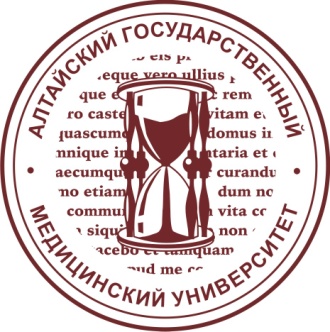 Федеральное государственное образовательное учреждение высшего образования «Алтайский государственный медицинский университет» Министерства здравоохранения Российской ФедерацииЛицензия № 2341 от 16.08.2016 серия 90ЛО1 № 0009405, свидетельство о государственной регистрации № 3585 от 07.06.2021 серия 90А01 № 0003805.В составе вуза 6 институтов и 1 факультет:Институт клинической медицины;Институт педиатрии;Институт стоматологии;Институт общественного здоровья и профилактической медицины;Институт фармации;Институт клинической психологии (платно);Факультет иностранных студентов.Лицензия № 2341 от 16.08.2016 серия 90ЛО1 № 0009405, свидетельство о государственной регистрации № 3585 от 07.06.2021 серия 90А01 № 0003805.В составе вуза 6 институтов и 1 факультет:Институт клинической медицины;Институт педиатрии;Институт стоматологии;Институт общественного здоровья и профилактической медицины;Институт фармации;Институт клинической психологии (платно);Факультет иностранных студентов.Лицензия № 2341 от 16.08.2016 серия 90ЛО1 № 0009405, свидетельство о государственной регистрации № 3585 от 07.06.2021 серия 90А01 № 0003805.В составе вуза 6 институтов и 1 факультет:Институт клинической медицины;Институт педиатрии;Институт стоматологии;Институт общественного здоровья и профилактической медицины;Институт фармации;Институт клинической психологии (платно);Факультет иностранных студентов.Лицензия № 2341 от 16.08.2016 серия 90ЛО1 № 0009405, свидетельство о государственной регистрации № 3585 от 07.06.2021 серия 90А01 № 0003805.В составе вуза 6 институтов и 1 факультет:Институт клинической медицины;Институт педиатрии;Институт стоматологии;Институт общественного здоровья и профилактической медицины;Институт фармации;Институт клинической психологии (платно);Факультет иностранных студентов.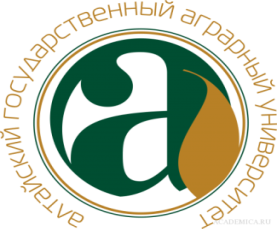 ФГБОУ ВО «Алтайский государственный аграрный 
университет»Лицензия № 1485 от 10.06.2015 г. (срок действия: бессрочно), Свидетельство о государственной аккредитации № 3466 от 25.12.2020 г.Лицензия № 1485 от 10.06.2015 г. (срок действия: бессрочно), Свидетельство о государственной аккредитации № 3466 от 25.12.2020 г.Лицензия № 1485 от 10.06.2015 г. (срок действия: бессрочно), Свидетельство о государственной аккредитации № 3466 от 25.12.2020 г.В составе вуза 6 факультетов: агрономический, инженерный, биолого-технологический, экономический, ветеринарной медицины, природообустройства.В составе вуза 6 факультетов: агрономический, инженерный, биолого-технологический, экономический, ветеринарной медицины, природообустройства.В составе вуза 6 факультетов: агрономический, инженерный, биолого-технологический, экономический, ветеринарной медицины, природообустройства.Университет располагает 5 общежитиями в непосредственной близости от учебных корпусов.Университет располагает 5 общежитиями в непосредственной близости от учебных корпусов.Университет располагает 5 общежитиями в непосредственной близости от учебных корпусов.При приеме на обучение по программам бакалавриата и программам специалитета учитываются индивидуальные достижения поступающих (не более 10 баллов суммарно).Устанавливается следующий порядок учета индивидуальных достижений:- наличие статуса чемпиона и призера Олимпийских игр, Паралимпийских игр и Сурдлимпийских игр, чемпиона мира, чемпиона Европы, победителя первенства мира, первенства Европы по видам спорта, включенным в программы Олимпийских игр, Паралимпийских игр и Сурдлимпийских игр, наличие золотого знака отличия Всероссийского физкультурно-спортивного комплекса «Готов к труду и обороне» и удостоверения к нему установленного образца, наличие у поступающих статуса победителя чемпионата по профессиональному мастерству среди инвалидов и лиц с ограниченными возможностями здоровья «Абилимпикс» – 3 балла;- наличие аттестата о среднем общем образовании с отличием, или аттестата о среднем (полном) общем образовании для награжденных золотой медалью, или аттестата о среднем (полном) общем образовании для награжденных серебряной медалью – 10 баллов;- наличие диплома о среднем профессиональном образовании с отличием – 10 баллов;- участие и (или) результаты участия поступающих в конкурсах, научно-практических конференциях, олимпиадах за 9-11 классах включительно:· участникам и призерам муниципальных конкурсов, научно-практических конференций, олимпиад – 4 и 6 баллов соответственно;· участникам и призерам краевых (областных) конкурсов, научно-практических конференций, олимпиад – 6 и 8 баллов соответственно;· участникам и призерам всероссийских конкурсов, научно-практических конференций, олимпиад – 8 и 10 баллов соответственно.Соответствие профиля конкурсов, олимпиад специальностям и (или) направлениям подготовки определяется университетом.При приеме на обучение по программам бакалавриата и программам специалитета учитываются индивидуальные достижения поступающих (не более 10 баллов суммарно).Устанавливается следующий порядок учета индивидуальных достижений:- наличие статуса чемпиона и призера Олимпийских игр, Паралимпийских игр и Сурдлимпийских игр, чемпиона мира, чемпиона Европы, победителя первенства мира, первенства Европы по видам спорта, включенным в программы Олимпийских игр, Паралимпийских игр и Сурдлимпийских игр, наличие золотого знака отличия Всероссийского физкультурно-спортивного комплекса «Готов к труду и обороне» и удостоверения к нему установленного образца, наличие у поступающих статуса победителя чемпионата по профессиональному мастерству среди инвалидов и лиц с ограниченными возможностями здоровья «Абилимпикс» – 3 балла;- наличие аттестата о среднем общем образовании с отличием, или аттестата о среднем (полном) общем образовании для награжденных золотой медалью, или аттестата о среднем (полном) общем образовании для награжденных серебряной медалью – 10 баллов;- наличие диплома о среднем профессиональном образовании с отличием – 10 баллов;- участие и (или) результаты участия поступающих в конкурсах, научно-практических конференциях, олимпиадах за 9-11 классах включительно:· участникам и призерам муниципальных конкурсов, научно-практических конференций, олимпиад – 4 и 6 баллов соответственно;· участникам и призерам краевых (областных) конкурсов, научно-практических конференций, олимпиад – 6 и 8 баллов соответственно;· участникам и призерам всероссийских конкурсов, научно-практических конференций, олимпиад – 8 и 10 баллов соответственно.Соответствие профиля конкурсов, олимпиад специальностям и (или) направлениям подготовки определяется университетом.При приеме на обучение по программам бакалавриата и программам специалитета учитываются индивидуальные достижения поступающих (не более 10 баллов суммарно).Устанавливается следующий порядок учета индивидуальных достижений:- наличие статуса чемпиона и призера Олимпийских игр, Паралимпийских игр и Сурдлимпийских игр, чемпиона мира, чемпиона Европы, победителя первенства мира, первенства Европы по видам спорта, включенным в программы Олимпийских игр, Паралимпийских игр и Сурдлимпийских игр, наличие золотого знака отличия Всероссийского физкультурно-спортивного комплекса «Готов к труду и обороне» и удостоверения к нему установленного образца, наличие у поступающих статуса победителя чемпионата по профессиональному мастерству среди инвалидов и лиц с ограниченными возможностями здоровья «Абилимпикс» – 3 балла;- наличие аттестата о среднем общем образовании с отличием, или аттестата о среднем (полном) общем образовании для награжденных золотой медалью, или аттестата о среднем (полном) общем образовании для награжденных серебряной медалью – 10 баллов;- наличие диплома о среднем профессиональном образовании с отличием – 10 баллов;- участие и (или) результаты участия поступающих в конкурсах, научно-практических конференциях, олимпиадах за 9-11 классах включительно:· участникам и призерам муниципальных конкурсов, научно-практических конференций, олимпиад – 4 и 6 баллов соответственно;· участникам и призерам краевых (областных) конкурсов, научно-практических конференций, олимпиад – 6 и 8 баллов соответственно;· участникам и призерам всероссийских конкурсов, научно-практических конференций, олимпиад – 8 и 10 баллов соответственно.Соответствие профиля конкурсов, олимпиад специальностям и (или) направлениям подготовки определяется университетом.Поступление на базе СПО: При приеме лиц, поступающих на обучение по программам бакалавриата и программам специалитета на базе профессионального образования, в качестве вступительных испытаний принимаются результаты общеобразовательных вступительных испытаний, проводимых вузом самостоятельно:а) в перечень вступительных испытаний включены все общеобразовательные предметы, имеющиеся в перечне вступительных испытаний для поступающих на базе среднего общего образования (за исключением лиц, указанных в подпункте «б» настоящего пункта);б) для лиц, имеющих профильное (в рамках той же укрупненной группы) среднее профессиональное образование, в перечень вступительных испытаний, кроме обязательных общеобразовательных предметов (русский язык, математика), включено профессиональное собеседование в рамках выбранного направления подготовки (специальности).Поступление на базе СПО: При приеме лиц, поступающих на обучение по программам бакалавриата и программам специалитета на базе профессионального образования, в качестве вступительных испытаний принимаются результаты общеобразовательных вступительных испытаний, проводимых вузом самостоятельно:а) в перечень вступительных испытаний включены все общеобразовательные предметы, имеющиеся в перечне вступительных испытаний для поступающих на базе среднего общего образования (за исключением лиц, указанных в подпункте «б» настоящего пункта);б) для лиц, имеющих профильное (в рамках той же укрупненной группы) среднее профессиональное образование, в перечень вступительных испытаний, кроме обязательных общеобразовательных предметов (русский язык, математика), включено профессиональное собеседование в рамках выбранного направления подготовки (специальности).Поступление на базе СПО: При приеме лиц, поступающих на обучение по программам бакалавриата и программам специалитета на базе профессионального образования, в качестве вступительных испытаний принимаются результаты общеобразовательных вступительных испытаний, проводимых вузом самостоятельно:а) в перечень вступительных испытаний включены все общеобразовательные предметы, имеющиеся в перечне вступительных испытаний для поступающих на базе среднего общего образования (за исключением лиц, указанных в подпункте «б» настоящего пункта);б) для лиц, имеющих профильное (в рамках той же укрупненной группы) среднее профессиональное образование, в перечень вступительных испытаний, кроме обязательных общеобразовательных предметов (русский язык, математика), включено профессиональное собеседование в рамках выбранного направления подготовки (специальности).Приемная комиссия: г. Барнаул, проспект Красноармейский, 98, ауд. 210, 
тел.: 8 (3852) 62-83-52,62-66-60; e-mail: primcom@asau.ru, www.asau.ru. Подготовительные курсы:  г. Барнаул, проспект Красноармейский, 98, ауд. 208, 
тел.: 8 (3852) 20-33-36; e-mail: cdo98@yandex.ruПриемная комиссия: г. Барнаул, проспект Красноармейский, 98, ауд. 210, 
тел.: 8 (3852) 62-83-52,62-66-60; e-mail: primcom@asau.ru, www.asau.ru. Подготовительные курсы:  г. Барнаул, проспект Красноармейский, 98, ауд. 208, 
тел.: 8 (3852) 20-33-36; e-mail: cdo98@yandex.ruПриемная комиссия: г. Барнаул, проспект Красноармейский, 98, ауд. 210, 
тел.: 8 (3852) 62-83-52,62-66-60; e-mail: primcom@asau.ru, www.asau.ru. Подготовительные курсы:  г. Барнаул, проспект Красноармейский, 98, ауд. 208, 
тел.: 8 (3852) 20-33-36; e-mail: cdo98@yandex.ruСпециальностьКвалификацияКоличество бюджетных местКоличествовнебюджетных местВступительные испытания Вступительные испытания СпециальностьКвалификацияКоличество бюджетных местКоличествовнебюджетных местФорма проведения Предметы Ветеринария Специалисточная - 99заочная - 18очная - 5заочная - 12ЕГЭВнутренние испытания1. Русский язык2. Биология*3. (Математика. Физика. Химия. Профильный экзамен**.)Направление подготовкиКвалификацияКоличество бюджетных местКоличествовнебюджетных местВступительные испытания Вступительные испытания Направление подготовкиКвалификацияКоличество бюджетных местКоличествовнебюджетных местФорма проведенияПредметыЭкономика (профиль: Бухгалтерский учет, анализ и аудит; Финансы и кредит)Бакалаврочная-0очно-заочная - 0очная-50очно-заочная - 50ЕГЭВнутренние испытания 1. Русский язык2. Математика*3. (Обществознание. География. Информатика и информационно-коммуникационные технологии (ИКТ). Профильный экзамен**.)Менеджмент (профили: Экономика и управление в организациях АПК)Бакалаврочная-0очно-заочная - 0очная-25очно-заочная - 25ЕГЭВнутренние испытания1. Русский язык2. Математика*3. (Обществознание. География. Информатика и информационно-коммуникационные технологии (ИКТ). Профильный экзамен**.)Государственное и муниципальное управление (профиль: Управление государственными и муниципальными организациями)Бакалаврочно-заочная - 0очно-заочная - 25ЕГЭВнутренние испытания1. Русский язык2. Математика*3. (Обществознание. География. Информатика и информационно-коммуникационные технологии (ИКТ). Профильный экзамен**.)Товароведение (профиль: Товароведение и экспертиза товаров в области стандартизации, сертификации и управления качеством продукции)Бакалаврочно-заочная - 0очно-заочная - 15ЕГЭВнутренние испытания1. Русский язык2. Математика*3. (Обществознание. География. Информатика и информационно-коммуникационные технологии (ИКТ). Профильный экзамен**.)Профессиональное обучение (профиль: Экономика и управление в организациях АПК, Автомобили и автомобильное хозяйство)Бакалаврочная – 40заочная-0очная – 35заочная-25ЕГЭВнутренние испытания 1. Русский язык2. Математика*3. (Обществознание. География. Информатика и информационно-коммуникационные технологии (ИКТ). Профильный экзамен**.)Агрохимия и агропочвоведение (профиль: Агроэкологическая оценка земель)Бакалаврочная - 20очная - 5ЕГЭ Внутренние испытания 1. Русский язык2. Биология*3. (Математика. Физика. Химия. География. Информатика и информационно-коммуникационные технологии (ИКТ). Профильный экзамен**.)Агрономия (профили: Современные технологии производства и защиты растений; Экономика и управление производственными процессами в агрономии)Бакалаврочная - 50заочная - 26очная - 5 заочная - 14ЕГЭ Внутренние испытания 1. Русский язык2. Биология*3. (Математика. Физика. Химия. География. Информатика и информационно-коммуникационные технологии (ИКТ). Профильный экзамен**.)Садоводство (профиль: Плодоовощеводство и декоративное садоводство)Бакалаврочная - 25очная - 5ЕГЭ Внутренние испытания 1. Русский язык2. Биология*3. (Математика. Физика. Химия. География. Информатика и информационно-коммуникационные технологии (ИКТ). Профильный экзамен**.)Технология производства и переработки сельскохозяйственной продукцииБакалаврочная - 57заочная - 26очная - 3заочная - 14ЕГЭ Внутренние испытания 1. Русский язык2. Биология*3. (Математика. Физика. Химия. География. Информатика и информационно-коммуникационные технологии (ИКТ). Профильный экзамен**.)Лесное дело (профиль: Лесоведение, лесоводство и лесная пирология) Бакалаврочная - 30заочная - 20очная – 5заочная - 10ЕГЭ Внутренние испытания 1. Русский язык2. Биология*3. (Математика. Химия. География. Информатика и информационно-коммуникационные технологии (ИКТ). Профильный экзамен**.)Зоотехния (профили: Технология производства молока и мяса; Технология производства продукции пчеловодства; Кинология; Разведение, генетика и селекция животных)Бакалаврочная - 50заочная - 18очная - 3заочная - 12ЕГЭ Внутренние испытания 1. Русский язык2. Биология*3. (Математика. Физика. Химия. Профильный экзамен**.)Ветеринарно-санитарная экспертизаБакалаврочная - 24заочная - 15очная - 5заочная - 15ЕГЭ Внутренние испытания 1. Русский язык2. Биология*3. (Математика. Физика. Химия. Профильный экзамен**.)Землеустройство и кадастры (профили: Землеустройство; Кадастр недвижимости; Геодезическое обеспечение землеустройства и кадастров) Бакалаврочная - 0заочная - 0очная - 25заочная - 40ЕГЭ Внутренние испытания 1. Русский язык2. Математика *3. (Физика. География. Информатика и информационно-коммуникационные технологии (ИКТ). Профильный экзамен**.)Продукты питания животного происхождения (профиль: Технология продуктов питания животного происхождения)Бакалаврзаочная - 0заочная - 25ЕГЭ Внутренние испытания 1. Русский язык2. Математика *3. (Физика. Биология. Химия. Информатика и информационно-коммуникационные технологии (ИКТ). Профильный экзамен**.)Природообустройство и водопользование (профили: Инженерные системы с/х водоснабжения, обводнения и водоотведения; Комплексное использование и охрана водных ресурсов) Бакалаврочная - 44заочная - 0очная - 6заочная - 25ЕГЭ Внутренние испытания 1. Русский язык2. Математика *3. (Физика. Биология. Химия. Информатика и информационно-коммуникационные технологии (ИКТ). Профильный экзамен**.)Гидромелиорация (профиль: Строительство гидромелиоративных систем)*Бакалаврочная - 21очная - 4ЕГЭ Внутренние испытания 1. Русский язык2. Математика *3. (Физика. Биология. Химия. Информатика и информационно-коммуникационные технологии (ИКТ). Профильный экзамен**.)Агроинженерия (профили: Технические системы в агробизнесе; Технологическое оборудование для хранения и переработки сельскохозяйственной продукции; Технический сервис в АПК; Электрооборудование и электротехнологии)Бакалаврочная - 128заочная - 60очная - 5заочная - 60ЕГЭ Внутренние испытания 1. Русский язык2. Математика *3. (Физика. Химия. Информатика и информационно-коммуникационные технологии (ИКТ). Профильный экзамен**.)Эксплуатация транспортно-технологических машин и комплексов (профиль: Автомобили и автомобильное хозяйство)Бакалаврзаочная - 0заочная - 30ЕГЭ Внутренние испытания 1. Русский язык2. Математика *3. (Физика. Химия. Информатика и информационно-коммуникационные технологии (ИКТ). Профильный экзамен**.)СпециальностьКоличество бюджетных местКоличествовнебюджетных местСпециальностьКоличество бюджетных местКоличествовнебюджетных местВетеринария очная - 0очная - 30Агрономияочная - 0очная - 30Эксплуатация и ремонт сельскохозяйственной техники и оборудованияочная - 0очная - 30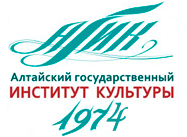 ФГБОУ ВО «Алтайский государственный институт культуры»ФГБОУ ВО «Алтайский государственный институт культуры»Лицензия Серия 90Л01 № 0008692 от 01.10.2015 г. (срок действия: бессрочно), Свидетельство о государственной аккредитации Серия 90А01 № 0003164 от 06.03.2019 г. (срок действия: 06.03.2025 г.)Лицензия Серия 90Л01 № 0008692 от 01.10.2015 г. (срок действия: бессрочно), Свидетельство о государственной аккредитации Серия 90А01 № 0003164 от 06.03.2019 г. (срок действия: 06.03.2025 г.)В составе вуза 5 факультетов: факультет социально-культурных и информационных технологий, факультет художественного творчества, музыкальный факультет, хореографический факультет, факультет дополнительного профессионального образования.В составе вуза 5 факультетов: факультет социально-культурных и информационных технологий, факультет художественного творчества, музыкальный факультет, хореографический факультет, факультет дополнительного профессионального образования.Общежитие: институт располагает двумя комфортабельными общежитиями. Общежитие предоставляется всем нуждающимся иногородним студентам института.Общежитие: институт располагает двумя комфортабельными общежитиями. Общежитие предоставляется всем нуждающимся иногородним студентам института.Учет индивидуальных достижений при поступлении: При приеме на обучение по программам бакалавриата, специалитета Институт может начислять баллы за следующие индивидуальные достижения:1) наличие статуса чемпиона, призера Олимпийских игр, Паралимпийских игр, Сурдлимпийских игр, чемпиона мира, чемпиона Европы, лица, занявшего первое место на первенстве мира, первенстве Европы по видам спорта, включенным в программы Олимпийских игр, Паралимпийских игр, Сурдлимпийских игр – 5 баллов;2) наличие статуса чемпиона мира, чемпиона Европы, победителя первенства мира, первенства Европы по видам спорта, не включенным в программы Олимпийских игр, Паралимпийских игр, Сурдлимпийских игр – 5 баллов;3) наличие золотого, серебряного или бронзового знака отличия Всероссийского физкультурно-спортивного комплекса "Готов к труду и обороне" (ГТО) (далее соответственно - знак ГТО, Комплекс ГТО), полученного поступающим в соответствии с Порядком награждения лиц, выполнивших нормативы испытаний (тестов) Всероссийского физкультурно-спортивного комплекса «Готов к труду и обороне» (ГТО), соответствующими знаками отличия Всероссийского физкультурно-спортивного комплекса «Готов к труду и обороне» (ГТО), утвержденным приказом Министерства спорта Российской Федерации от 14 января 2016 г.  N 16, если поступающий награжден знаком ГТО за выполнение нормативов Комплекса ГТО, установленных для возрастной группы населения Российской Федерации, к которой поступающий относится (относился) в текущем году и (или) в предшествующем году, и знак ГТО представлен с приложением удостоверения к нему или выписки из приказа Министерства спорта Российской Федерации о награждении знаком ГТО, заверенной должностным лицом органа исполнительной власти субъекта Российской Федерации – 2 балла;4) наличие полученных в образовательных организациях Российской Федерации документов об образовании или об образовании и о квалификации с отличием (аттестата о среднем общем образовании с отличием, аттестата о среднем (полном) общем образовании с отличием, аттестата о среднем (полном) общем образовании для награжденных золотой (серебряной) медалью, диплома о среднем профессиональном образовании с отличием, диплома о начальном профессиональном образовании с отличием, диплома о начальном профессиональном образовании для награжденных золотой (серебряной) медалью) – 5 баллов;5) волонтерская (добровольческая) деятельность, осуществляемая поступающим в течение 4 лет, предшествующих году поступления – 5 баллов.6) участие и (или) результаты участия в олимпиадах школьников (не используемые для получения особых прав и (или) особого преимущества при поступлении на обучение по конкретным условиям поступления) и иных интеллектуальных и (или) творческих конкурсах, физкультурных мероприятиях и спортивных мероприятиях, проводимых в соответствии с частью 2 статьи 7 Федерального закона N 273-ФЗ в целях выявления и поддержки лиц, проявивших выдающиеся способности, соответствующие профилю образовательной программы, полученные в течение 3 лет, предшествующих году поступления – 5 баллов;7) наличие статуса победителя (призера) Всероссийского конкурса «Большая перемена» – 5 баллов (победитель), 3 балла (призер).8) наличие статуса победителя (призера) национального и (или) международного чемпионата по профессиональному мастерству среди инвалидов и лиц с ограниченными возможностями здоровья "Абилимпикс" – 5 баллов.Сумма баллов, начисленных поступающему за индивидуальные достижения, не может быть более 10 баллов. Баллы, начисленные за индивидуальные достижения, включаются в сумму конкурсных баллов.Учет индивидуальных достижений при поступлении: При приеме на обучение по программам бакалавриата, специалитета Институт может начислять баллы за следующие индивидуальные достижения:1) наличие статуса чемпиона, призера Олимпийских игр, Паралимпийских игр, Сурдлимпийских игр, чемпиона мира, чемпиона Европы, лица, занявшего первое место на первенстве мира, первенстве Европы по видам спорта, включенным в программы Олимпийских игр, Паралимпийских игр, Сурдлимпийских игр – 5 баллов;2) наличие статуса чемпиона мира, чемпиона Европы, победителя первенства мира, первенства Европы по видам спорта, не включенным в программы Олимпийских игр, Паралимпийских игр, Сурдлимпийских игр – 5 баллов;3) наличие золотого, серебряного или бронзового знака отличия Всероссийского физкультурно-спортивного комплекса "Готов к труду и обороне" (ГТО) (далее соответственно - знак ГТО, Комплекс ГТО), полученного поступающим в соответствии с Порядком награждения лиц, выполнивших нормативы испытаний (тестов) Всероссийского физкультурно-спортивного комплекса «Готов к труду и обороне» (ГТО), соответствующими знаками отличия Всероссийского физкультурно-спортивного комплекса «Готов к труду и обороне» (ГТО), утвержденным приказом Министерства спорта Российской Федерации от 14 января 2016 г.  N 16, если поступающий награжден знаком ГТО за выполнение нормативов Комплекса ГТО, установленных для возрастной группы населения Российской Федерации, к которой поступающий относится (относился) в текущем году и (или) в предшествующем году, и знак ГТО представлен с приложением удостоверения к нему или выписки из приказа Министерства спорта Российской Федерации о награждении знаком ГТО, заверенной должностным лицом органа исполнительной власти субъекта Российской Федерации – 2 балла;4) наличие полученных в образовательных организациях Российской Федерации документов об образовании или об образовании и о квалификации с отличием (аттестата о среднем общем образовании с отличием, аттестата о среднем (полном) общем образовании с отличием, аттестата о среднем (полном) общем образовании для награжденных золотой (серебряной) медалью, диплома о среднем профессиональном образовании с отличием, диплома о начальном профессиональном образовании с отличием, диплома о начальном профессиональном образовании для награжденных золотой (серебряной) медалью) – 5 баллов;5) волонтерская (добровольческая) деятельность, осуществляемая поступающим в течение 4 лет, предшествующих году поступления – 5 баллов.6) участие и (или) результаты участия в олимпиадах школьников (не используемые для получения особых прав и (или) особого преимущества при поступлении на обучение по конкретным условиям поступления) и иных интеллектуальных и (или) творческих конкурсах, физкультурных мероприятиях и спортивных мероприятиях, проводимых в соответствии с частью 2 статьи 7 Федерального закона N 273-ФЗ в целях выявления и поддержки лиц, проявивших выдающиеся способности, соответствующие профилю образовательной программы, полученные в течение 3 лет, предшествующих году поступления – 5 баллов;7) наличие статуса победителя (призера) Всероссийского конкурса «Большая перемена» – 5 баллов (победитель), 3 балла (призер).8) наличие статуса победителя (призера) национального и (или) международного чемпионата по профессиональному мастерству среди инвалидов и лиц с ограниченными возможностями здоровья "Абилимпикс" – 5 баллов.Сумма баллов, начисленных поступающему за индивидуальные достижения, не может быть более 10 баллов. Баллы, начисленные за индивидуальные достижения, включаются в сумму конкурсных баллов.Поступление на базе СПО: выпускники профессиональных образовательных организаций могут предоставить действующие результаты ЕГЭ по общеобразовательным дисциплинам и, при необходимости, пройти вступительные испытания творческой и профессиональной направленности на базе Института, либо сдать все вступительные испытания на базе Института согласно правилам приема в Институт.Поступление на базе СПО: выпускники профессиональных образовательных организаций могут предоставить действующие результаты ЕГЭ по общеобразовательным дисциплинам и, при необходимости, пройти вступительные испытания творческой и профессиональной направленности на базе Института, либо сдать все вступительные испытания на базе Института согласно правилам приема в Институт.Контактные данные приемной комиссии: Барнаул, ул. Юрина 277, каб. 105; пр. Ленина, 66; тел.: 8-(3852)-54-73-59, +7 961-990-70-37; www.agik22.ru, priem@agaki.ruКонтактные данные приемной комиссии: Барнаул, ул. Юрина 277, каб. 105; пр. Ленина, 66; тел.: 8-(3852)-54-73-59, +7 961-990-70-37; www.agik22.ru, priem@agaki.ruСпециальностьКвалификацияКоличество бюджетных мест Количество внебюджетных местВступительные испытания Вступительные испытания СпециальностьКвалификацияКоличество бюджетных мест Количество внебюджетных местФорма проведения Предметы Звукорежиссура культурно-массовых представлений и концертных программСпециалисточное – 11очное – 5ЕГЭна базе СПО и ВО – тестирование вузаПрофессиональное испытаниеТворческое испытаниеЛитератураРусский языкОсновы звукорежиссурыМастерство звукорежиссераАктерское искусствоСпециалисточное – 7очное – 10ЕГЭна базе СПО и ВО – тестирование вузаПрофессиональное испытаниеТворческое испытаниеЛитератураРусский языкХудожественное чтениеАктерское мастерствоГрафикаСпециалисточное – 12 ЕГЭна базе СПО и ВО – тестирование вузаПрофессиональное испытаниеТворческое испытаниеЛитератураРусский языкРисунокКомпозицияНаправление подготовкиКвалификацияКоличество бюджетныхмест Количество внебюджетных местВступительные испытания Вступительные испытания Направление подготовкиКвалификацияКоличество бюджетныхмест Количество внебюджетных местФорма проведения Предметы Музеология и охрана объектов культурного и природного наследияБакалаврочное - 17заочное - 14очное - 1заочное - 2ЕГЭна базе СПО и ВО – тестирование вузаИсторияРусский языкОбществознание / Литература Искусства и гуманитарные науки: Интернет-коммуникации и web-дизайнБакалаврОчное - 6очное – 4ЕГЭна базе СПО и ВО – тестирование вузаИсторияРусский языкОбществознание / Литература Документоведение и архивоведениеБакалаврзаочное - 10ЕГЭна базе СПО и ВО – тестирование вузаИсторияРусский языкОбществознание / Литература Дизайн:Дизайн средыБакалаврОчное - 4очное - 10ЕГЭна базе СПО и ВО – тестирование вузаПрофессиональное испытаниеТворческое испытаниеЛитератураРусский языкРисунок КомпозицияБиблиотечно-информационная деятельностьБакалаврочное - 17заочное - 18очное - 1заочное - 3ЕГЭна базе СПО и ВО – тестирование вузаЛитератураРусский языкОбществознание / ИсторияТуризмБакалаврочное - 10заочное - 10  ЕГЭна базе СПО и ВО – тестирование вузаИсторияРусский языкОбществознаниеНародная художественная культура:Режиссура и педагогика любительского театраРуководство студией декоративно-прикладного творчестваРуководство студией художественного текстиля Руководство хореографическим любительским коллективомБакалаврочное - 11заочное - 10очное-8заочное -7очное - 8очное -11заочное -8очное - 4заочное - 5очное - 4заочное -3очное – 4очное - 6заочное -8ЕГЭна базе СПО и ВО – тестирование вузаПрофессиональное испытаниеТворческое испытаниеЛитератураРусский языкРежиссура и актерское мастерствоХудожественное чтениеРисунокКомпозицияОсновы классического танцаОсновы хореографического творчестваРежиссура театрализованных представлений и праздниковБакалаврочное -17заочное -11очное -3заочное -3ЕГЭна базе СПО и ВО – тестирование вузаПрофессиональное испытаниеТворческое испытаниеЛитератураРусский языкРежиссураАктерское мастерствоДекоративно-прикладное искусство и народные промыслыБакалаврочное - 7очное -3ЕГЭна базе СПО и ВО – тестирование вузаПрофессиональное испытаниеТворческое испытаниеЛитератураРусский языкРисунокКомпозицияСоциально-культурная деятельностьБакалаврочное - 18заочное - 15очное - 2заочное - 3ЕГЭна базе СПО и ВО – тестирование вузаЛитератураРусский языкОбществознание / ИсторияИскусство народного пенияХормейстер.Руководитель творческого коллектива.Преподаватель (Хоровое народное пение)очное - 9заочное - 5очное -1заочное - 5ЕГЭна базе СПО и ВО – тестирование вузаПрофессиональное испытаниеТворческое испытаниеЛитератураРусский языкТеория музыкиДирижирование, вокал, музыкальный инструментДирижированиеДирижер хора. Хормейстер.Артист хора. Преподаватель (Дирижирование академическим хором)очное - 6Очное -1ЕГЭна базе СПО и ВО – тестирование вузаПрофессиональное испытаниеТворческое испытаниеЛитератураРусский языкСольфеджио и гармонияДирижированиеМузыкально-инструментальное искусство:Баян, аккордеон и струнные щипковые инструментыФортепианоАртист ансамбля. Артист оркестра.Концертмейстер. Руководитель творческого коллектива.Преподавательочное - 11заочное - 4ЕГЭна базе СПО и ВО – тестирование вузаПрофессиональное испытаниеТворческое испытаниеЛитератураРусский языкСольфеджио и гармонияСпец. ИнструментМузыкознание  и музыкально-прикладное искусство: Преподаватель (Музыкальная педагогика)Преподаватель (Музыкальная педагогика)Очное -5ЕГЭна базе СПО и ВО – тестирование вузаПрофессиональное испытаниеТворческое испытаниеЛитератураРусский языкСольфеджио и гармонияСпец. ИнструментХореографическое искусство:Педагогика бального танцаПедагогика современного танцаБакалаврочное - 15  очное - 5ЕГЭна базе СПО и ВО – тестирование вузаТворческое испытаниеСобеседованиеЛитератураРусский языкОсновы бального танцаОсновы хореографического творчестваОсновы современного танцаОсновы хореографического искусства№КодНаправление подготовки/специальностьНаправленность/профильНаименование вступительного испытания на базе среднего общего образования/высшего образования* (с указанием минимального количества баллов)Наименование вступительного испытания на базе среднего профессионального образования (профильное вступительное испытание)**(с указанием минимального количества баллов)143.03. 02ТуризмТехнология и организация экскурсионных услуг(очная, заочная форма обучения)1. История (ЕГЭ/Тестирование) – 40 баллов1. История культуры (Тестирование) – 40 баллов143.03. 02ТуризмТехнология и организация экскурсионных услуг(очная, заочная форма обучения)2. Русский язык (ЕГЭ/Тестирование) – 40 баллов2. Русский язык (ЕГЭ/Тестирование) – 40 баллов143.03. 02ТуризмТехнология и организация экскурсионных услуг(очная, заочная форма обучения)3. Обществознание (ЕГЭ/Тестирование) – 45 баллов3. Экскурсоведение (Тестирование) – 45 баллов246.03. 02Документоведение и архивоведениеДокументоведение и документационное обеспечение управления(заочная форма обучения)1. История (ЕГЭ/Тестирование) – 40 баллов1. Основы делопроизводства (Тестирование) – 40 баллов246.03. 02Документоведение и архивоведениеДокументоведение и документационное обеспечение управления(заочная форма обучения)2. Русский язык (ЕГЭ/Тестирование) – 40 баллов2. Русский язык (ЕГЭ/Тестирование) – 40 баллов246.03. 02Документоведение и архивоведениеДокументоведение и документационное обеспечение управления(заочная форма обучения)3. Один предмет на выбор:Обществознание (ЕГЭ/Тестирование) – 45 баллов  Литература (ЕГЭ/Тестирование) – 40 баллов 3. Организация работы архива (Тестирование) – 40 баллов351.03. 02Народная художественная культураРежиссура и педагогика любительского театра  (очная, заочная форма обучения)1. Художественное чтение (Творческое испытание – экзамен) – 60 баллов1. Художественное чтение (Творческое испытание – экзамен) – 60 баллов351.03. 02Народная художественная культураРежиссура и педагогика любительского театра  (очная, заочная форма обучения)2. Режиссура и актерское мастерство (Профессиональное испытание – экзамен)  – 60 баллов2. Режиссура и актерское мастерство (Профессиональное испытание – экзамен)  – 60 баллов351.03. 02Народная художественная культураРежиссура и педагогика любительского театра  (очная, заочная форма обучения)3. Литература (ЕГЭ/Тестирование) – 40 баллов3. История искусств (Тестирование) – 40 баллов351.03. 02Народная художественная культураРежиссура и педагогика любительского театра  (очная, заочная форма обучения)4. Русский язык (ЕГЭ/Тестирование) – 40 балловРусский язык (ЕГЭ/Тестирование) – 40 баллов351.03. 02Народная художественная культураРуководство студией декоративно-прикладного творчества(заочная форма обучения)1. Рисунок (Профессиональное испытание – экзамен) – 60 баллов1. Рисунок (Профессиональное испытание – экзамен) – 60 баллов351.03. 02Народная художественная культураРуководство студией декоративно-прикладного творчества(заочная форма обучения)2. Композиция (Творческое испытание – экзамен)  – 60 баллов2. Композиция (Творческое испытание – экзамен)  – 60 баллов351.03. 02Народная художественная культураРуководство студией декоративно-прикладного творчества(заочная форма обучения)3. Литература (ЕГЭ/Тестирование) – 40 баллов3. История искусств (Тестирование) – 40 баллов351.03. 02Народная художественная культураРуководство студией декоративно-прикладного творчества(заочная форма обучения)4. Русский язык (ЕГЭ/Тестирование) – 40 баллов4. Русский язык (ЕГЭ/Тестирование) – 40 баллов351.03. 02Народная художественная культураРуководство хореографическим любительским коллективом(очная, заочная форма обучения)1. Основы классического и  народно-сценического танца (Профессиональное испытание – экзамен) – 60 баллов1. Основы классического и  народно-сценического танца (Профессиональное испытание – экзамен) – 60 баллов351.03. 02Народная художественная культураРуководство хореографическим любительским коллективом(очная, заочная форма обучения)2. Основы хореографического творчества (Творческое испытание – экзамен)   – 60 баллов2. Основы хореографического творчества (Творческое испытание – экзамен)   – 60 баллов351.03. 02Народная художественная культураРуководство хореографическим любительским коллективом(очная, заочная форма обучения)3. Литература (ЕГЭ/Тестирование) – 40 баллов3. История искусств (Тестирование) – 40 баллов351.03. 02Народная художественная культураРуководство хореографическим любительским коллективом(очная, заочная форма обучения)4. Русский язык (ЕГЭ/Тестирование) – 40 баллов4. Русский язык (ЕГЭ/Тестирование) – 40 баллов351.03. 02Народная художественная культураРуководство студией художественного текстиля (очная форма обучения)1. Рисунок (Профессиональное испытание – экзамен)  – 60 баллов1. Рисунок (Профессиональное испытание – экзамен)  – 60 баллов351.03. 02Народная художественная культураРуководство студией художественного текстиля (очная форма обучения)2. Композиция (Творческое испытание – экзамен)   – 60 баллов2. Композиция (Творческое испытание – экзамен)   – 60 баллов351.03. 02Народная художественная культураРуководство студией художественного текстиля (очная форма обучения)3. Литература (ЕГЭ/Тестирование) – 40 баллов3. История искусств (Тестирование) – 40 баллов351.03. 02Народная художественная культураРуководство студией художественного текстиля (очная форма обучения)4. Русский язык (ЕГЭ/Тестирование) – 40 баллов4. Русский язык (ЕГЭ/Тестирование) – 40 баллов451.03. 03Социально-культурная деятельность(очная, заочная форма обучения)1. Литература (ЕГЭ/Тестирование) – 40 баллов1. Отечественная и зарубежная литература (Тестирование) – 40 баллов451.03. 03Социально-культурная деятельность(очная, заочная форма обучения)2. Русский язык (ЕГЭ/Тестирование) – 40 баллов2. Русский язык (ЕГЭ/Тестирование) – 40 баллов451.03. 03Социально-культурная деятельность(очная, заочная форма обучения)3. Один предмет на выбор:Обществознание (ЕГЭ/Тестирование) – 45 баллов  История (ЕГЭ/Тестирование)  – 40 баллов3. История культуры (Тестирование) – 40 баллов551.03. 04Музеология и охрана объектов культурного и природного наследия (очная, заочная форма обучения)1. История (ЕГЭ/Тестирование) – 40 баллов1. История культуры (Тестирование) – 40 баллов551.03. 04Музеология и охрана объектов культурного и природного наследия (очная, заочная форма обучения)2. Русский язык (ЕГЭ/Тестирование) – 40 баллов2. Русский язык (ЕГЭ/Тестирование)  – 40 баллов551.03. 04Музеология и охрана объектов культурного и природного наследия (очная, заочная форма обучения)3. Один предмет на выбор:Обществознание (ЕГЭ/Тестирование)  – 45 баллов  Литература (ЕГЭ/Тестирование) – 40 баллов3. Экскурсоведение (Тестирование) – 45 баллов651.03. 05Режиссура театрализованных представлений и праздниковТеатрализованные представления и праздники(очная, заочная форма обучения)1. Режиссура (Профессиональное испытание – экзамен) – 60 баллов1. Режиссура (Профессиональное испытание – экзамен) – 60 баллов651.03. 05Режиссура театрализованных представлений и праздниковТеатрализованные представления и праздники(очная, заочная форма обучения)2. Актерское мастерство (Творческое испытание – экзамен) – 60 баллов2. Актерское мастерство (Творческое испытание – экзамен) – 60 баллов651.03. 05Режиссура театрализованных представлений и праздниковТеатрализованные представления и праздники(очная, заочная форма обучения)3. Литература (ЕГЭ/Тестирование) – 40 баллов3. История искусств (Тестирование) – 40 баллов651.03. 05Режиссура театрализованных представлений и праздниковТеатрализованные представления и праздники(очная, заочная форма обучения)4. Русский язык (ЕГЭ/Тестирование) – 40 баллов4. Русский язык (ЕГЭ/Тестирование) – 40 баллов751.03. 06Библиотечно-информационная деятельность(очная, заочная форма обучения)1. Литература (ЕГЭ/Тестирование) – 40 баллов1. Отечественная и зарубежная литература (Тестирование) – 40 баллов751.03. 06Библиотечно-информационная деятельность(очная, заочная форма обучения)2. Русский язык (ЕГЭ/Тестирование) – 40 баллов2. Русский язык (ЕГЭ/Тестирование) – 40 баллов751.03. 06Библиотечно-информационная деятельность(очная, заочная форма обучения)3. Один предмет на выбор:Обществознание (ЕГЭ/Тестирование) – 45 баллов  История (ЕГЭ/Тестирование) – 40 баллов3. История культуры (Тестирование) – 40 баллов852.03. 01Хореографическое искусствоПедагогика бального танца (очная форма обучения)1. Основы хореографического творчества (Творческое испытание – экзамен)   – 60 баллов1. Основы хореографического творчества (Творческое испытание – экзамен)   – 60 баллов852.03. 01Хореографическое искусствоПедагогика бального танца (очная форма обучения)2. Собеседование (Экзамен)– 60 баллов2. Собеседование (Экзамен)– 60 баллов852.03. 01Хореографическое искусствоПедагогика бального танца (очная форма обучения)3. Литература (ЕГЭ/Тестирование) – 40 баллов3. История искусств - 40 баллов852.03. 01Хореографическое искусствоПедагогика бального танца (очная форма обучения)4. Русский язык (ЕГЭ/Тестирование) – 40 баллов4. Русский язык - 40 баллов852.03. 01Хореографическое искусствоПедагогика современного танца (очная форма обучения)1. Основы хореографического творчества (Творческое испытание – экзамен)   – 60 баллов1. Основы хореографического творчества (Творческое испытание – экзамен)   – 60 баллов852.03. 01Хореографическое искусствоПедагогика современного танца (очная форма обучения)2. Собеседование (Экзамен)  – 60 баллов2. Собеседование (Экзамен)– 60 баллов852.03. 01Хореографическое искусствоПедагогика современного танца (очная форма обучения)3. Литература (ЕГЭ/Тестирование) – 40 баллов3. История искусств (Тестирование) – 40 баллов852.03. 01Хореографическое искусствоПедагогика современного танца (очная форма обучения)4. Русский язык (ЕГЭ/Тестирование) – 40 баллов4. Русский язык (ЕГЭ/Тестирование) – 40 баллов953.03. 02Музыкально-инструментальное искусствоБаян, аккордеон и струнные щипковые инструменты - домра, балалайка, гусли, гитара, Фортепиано(очная, заочная форма обучения)1. Специальный инструмент (Творческое испытание – экзамен) – 60 баллов1. Специальный инструмент (Творческое испытание – экзамен) – 60 баллов953.03. 02Музыкально-инструментальное искусствоБаян, аккордеон и струнные щипковые инструменты - домра, балалайка, гусли, гитара, Фортепиано(очная, заочная форма обучения)2. Сольфеджио, гармония (Профессиональное испытание – экзамен) – 60 баллов2. Сольфеджио, гармония (Профессиональное испытание – экзамен)  – 60 баллов953.03. 02Музыкально-инструментальное искусствоБаян, аккордеон и струнные щипковые инструменты - домра, балалайка, гусли, гитара, Фортепиано(очная, заочная форма обучения)3. Литература (ЕГЭ/Тестирование) – 40 баллов3. История музыкального искусства (Тестирование)  – 40 баллов953.03. 02Музыкально-инструментальное искусствоБаян, аккордеон и струнные щипковые инструменты - домра, балалайка, гусли, гитара, Фортепиано(очная, заочная форма обучения)4. Русский язык (ЕГЭ/Тестирование) – 40 баллов4. Русский язык (ЕГЭ/Тестирование) – 40 баллов1053.03. 04Искусство народного пенияХоровое народное пение(очная, заочная форма обучения)1. Дирижирование, вокал, музыкальный инструмент (Творческое испытание – экзамен) – 60 баллов1. Дирижирование, вокал, музыкальный инструмент (Творческое испытание – экзамен) – 60 баллов1053.03. 04Искусство народного пенияХоровое народное пение(очная, заочная форма обучения)2. Теория музыки (Профессиональное испытание – экзамен)  – 60 баллов2. Теория музыки (Профессиональное испытание – экзамен) – 60 баллов1053.03. 04Искусство народного пенияХоровое народное пение(очная, заочная форма обучения)3. Литература (ЕГЭ/Тестирование) – 40 баллов3. История музыкального искусства (Тестирование)  – 40 баллов1053.03. 04Искусство народного пенияХоровое народное пение(очная, заочная форма обучения)4. Русский язык (ЕГЭ/Тестирование) – 40 баллов4. Русский язык (ЕГЭ/Тестирование) – 40 баллов1153.03. 05ДирижированиеДирижирование академическим хором(очная форма обучения)1. Дирижирование (Творческое испытание – экзамен)  – 60 баллов1. Дирижирование (Творческое испытание – экзамен)  – 60 баллов1153.03. 05ДирижированиеДирижирование академическим хором(очная форма обучения)2. Сольфеджио, гармония (Профессиональное испытание – экзамен)  – 60 баллов2. Сольфеджио, гармония (Профессиональное испытание – экзамен)  – 60 баллов1153.03. 05ДирижированиеДирижирование академическим хором(очная форма обучения)3. Литература (ЕГЭ/Тестирование) – 40 баллов3. История музыкального искусства (Тестирование)  – 40 баллов1153.03. 05ДирижированиеДирижирование академическим хором(очная форма обучения)4. Русский язык (ЕГЭ/Тестирование) – 40 баллов4. Русский язык (ЕГЭ/Тестирование) – 40 баллов1253.03. 06Музыкознание и музыкально-прикладное искусствоМузыкальная педагогика(очная форма обучения)1. Основной музыкальный инструмент (Творческое испытание – экзамен)    – 60 баллов1. Основной музыкальный инструмент (Творческое испытание – экзамен)    – 60 баллов1253.03. 06Музыкознание и музыкально-прикладное искусствоМузыкальная педагогика(очная форма обучения)2. Сольфеджио, гармония (Профессиональное испытание – экзамен) – 60 баллов 2. Сольфеджио, гармония (Профессиональное испытание – экзамен)  – 60 баллов 1253.03. 06Музыкознание и музыкально-прикладное искусствоМузыкальная педагогика(очная форма обучения)3. Литература (ЕГЭ/Тестирование) – 40 баллов3. История музыкального искусства (Тестирование)  – 40 баллов1253.03. 06Музыкознание и музыкально-прикладное искусствоМузыкальная педагогика(очная форма обучения)4. Русский язык (ЕГЭ/Тестирование) – 40 баллов4. Русский язык (ЕГЭ/Тестирование) – 40 баллов1354.03. 01ДизайнДизайн среды(очная форма обучения)1. Рисунок (Профессиональное испытание – экзамен) – 60 баллов1. Рисунок (Профессиональное испытание – экзамен) – 60 баллов1354.03. 01ДизайнДизайн среды(очная форма обучения)2. Композиция (Творческое испытание – экзамен) – 60 баллов2. Композиция (Творческое испытание – экзамен) – 60 баллов1354.03. 01ДизайнДизайн среды(очная форма обучения)3. Литература (ЕГЭ/Тестирование) – 40 баллов3. История искусств (Тестирование) – 40 баллов1354.03. 01ДизайнДизайн среды(очная форма обучения)4. Русский язык (ЕГЭ/Тестирование) – 40 баллов4. Русский язык (ЕГЭ/Тестирование) – 40 баллов1454.03. 02Декоративно-прикладное искусство и народные промыслыХудожественная роспись (очная форма обучения)1. Рисунок (Профессиональное испытание – экзамен)  – 60 баллов1. Рисунок (Профессиональное испытание – экзамен)  – 60 баллов1454.03. 02Декоративно-прикладное искусство и народные промыслыХудожественная роспись (очная форма обучения)2. Композиция (Творческое испытание – экзамен) – 60 баллов2. Композиция (Творческое испытание – экзамен) – 60 баллов1454.03. 02Декоративно-прикладное искусство и народные промыслыХудожественная роспись (очная форма обучения)3. Литература (ЕГЭ/Тестирование) – 40 баллов3. История искусств (Тестирование) – 40 баллов1454.03. 02Декоративно-прикладное искусство и народные промыслыХудожественная роспись (очная форма обучения)4. Русский язык (ЕГЭ/Тестирование) – 40 баллов4. Русский язык (ЕГЭ/Тестирование) – 40 баллов1550.03. 01Искусства и гуманитарные наукиИнтернет коммуникации и веб-дизайн (очная форма обучения)1. История (ЕГЭ/Тестирование) – 40 баллов1. История искусств (Тестирование) – 40 баллов1550.03. 01Искусства и гуманитарные наукиИнтернет коммуникации и веб-дизайн (очная форма обучения)2. Русский язык (ЕГЭ/Тестирование) – 40 баллов2. Русский язык (ЕГЭ/Тестирование) – 40 баллов1550.03. 01Искусства и гуманитарные наукиИнтернет коммуникации и веб-дизайн (очная форма обучения)3. Один предмет на выбор:Обществознание (ЕГЭ/Тестирование) – 45 баллов  Литература (ЕГЭ/Тестирование) – 40 баллов3. Отечественная и зарубежная литература (Тестирование) – 40 баллов1651.05. 01Звукорежиссура культурно-массовых представлений и концертных программЗвукорежиссура культурно-массовых представлений и концертных программ (очная форма обучения)1. Основы звукорежиссуры (Профессиональное испытание – экзамен) – 60 баллов1. Основы звукорежиссуры (Профессиональное испытание – экзамен) – 60 баллов1651.05. 01Звукорежиссура культурно-массовых представлений и концертных программЗвукорежиссура культурно-массовых представлений и концертных программ (очная форма обучения)2. Мастерство звукорежиссера (Творческое испытание – экзамен) – 60 баллов2. Мастерство звукорежиссера (Творческое испытание – экзамен) – 60 баллов1651.05. 01Звукорежиссура культурно-массовых представлений и концертных программЗвукорежиссура культурно-массовых представлений и концертных программ (очная форма обучения)3. Литература (ЕГЭ/Тестирование) – 40 баллов3. История искусств (Тестирование) – 40 баллов1651.05. 01Звукорежиссура культурно-массовых представлений и концертных программЗвукорежиссура культурно-массовых представлений и концертных программ (очная форма обучения)4. Русский язык (ЕГЭ/Тестирование) – 40 баллов4. Русский язык (ЕГЭ/Тестирование) – 40 баллов1752.05. 01Актерское искусствоАртист драматического театра и кино (очная форма обучения)1. Художественное чтение (Творческое испытание – экзамен) – 60 баллов1. Художественное чтение (Творческое испытание – экзамен) – 60 баллов1752.05. 01Актерское искусствоАртист драматического театра и кино (очная форма обучения)2. Актерское мастерство (Профессиональное испытание – экзамен) – 60 баллов2. Актерское мастерство (Профессиональное испытание – экзамен) – 60 баллов1752.05. 01Актерское искусствоАртист драматического театра и кино (очная форма обучения)3. Литература (ЕГЭ/Тестирование) – 40 баллов3. История искусств (Тестирование) – 40 баллов1752.05. 01Актерское искусствоАртист драматического театра и кино (очная форма обучения)4. Русский язык (ЕГЭ/Тестирование) – 40 баллов4. Русский язык (ЕГЭ/Тестирование)  – 40 баллов1854.05. 03ГрафикаХудожник анимации и компьютерной графики (очная форма обучения)1. Рисунок (Профессиональное испытание – экзамен) – 60 баллов1. Рисунок (Профессиональное испытание – экзамен) – 60 баллов1854.05. 03ГрафикаХудожник анимации и компьютерной графики (очная форма обучения)2. Композиция (Творческое испытание– экзамен) – 60 баллов2. Композиция (Творческое испытание – экзамен) – 60 баллов1854.05. 03ГрафикаХудожник анимации и компьютерной графики (очная форма обучения)3. Литература (ЕГЭ/Тестирование)  – 40 баллов3. История искусств (Тестирование) – 40 баллов1854.05. 03ГрафикаХудожник анимации и компьютерной графики (очная форма обучения)4. Русский язык (ЕГЭ/Тестирование) – 40 баллов4. Русский язык (ЕГЭ/Тестирование) – 40 баллов1951.04. 02Народная художественная культура(очная форма обучения)Народная художественная культура (Экзамен) – 60 баллов2051.04. 03Социально-культурная деятельность(очная, заочная форма обучения)Социально-культурная деятельность (Экзамен) – 60 баллов2151.04. 04Музеология и охрана объектов культурного и природного наследия(очная форма обучения)Музеология (Экзамен) – 60 баллов2251.04. 06Библиотечно-информационная деятельность(очная, заочная форма обучения)Библиотечно-информационная деятельность (Экзамен) – 60 баллов2353.04. 01Музыкально-инструментальное искусство(заочная форма обучения)Музыкально-инструментальное искусство (Экзамен) – 60 балловУчет индивидуальных достижений при поступлении:Академия начисляет баллы за следующие индивидуальные достижения:1. 3 балла:- наличие статуса чемпиона, призера Олимпийских игр, Паралимпийских игр, Сурдлимпийских игр, чемпиона мира, чемпиона Европы, лица, занявшего первое место на первенстве мира, первенстве Европы по видам спорта, включенным в программы Олимпийских игр, Паралимпийских игр, Сурдлимпийских игр, золотого, серебряного или бронзового знака отличия Всероссийского физкультурно-спортивного комплекса «Готов к труду и обороне» (ГТО) и удостоверения к нему установленного образца или выписки;- наличие статуса победителя (призера) национального и (или) международного чемпионата по профессиональному мастерству среди инвалидов и лиц с ограниченными возможностями здоровья «Абилимпикс».2. 5 баллов:- наличие полученных в образовательных организациях Российской Федерации документов об образовании или об образовании и о квалификации с отличием.3. 7 баллов:- за результаты участия в 2021/22 учебном году в мероприятиях, включенных в перечень, утвержденный Министерством просвещения Российской Федерации;- за наличие статуса победителя интеллектуального и (или) творческого конкурса РАНХиГС.Баллы за индивидуальные достижения, указанные в каждом из пунктов 1-3, начисляются за один вид достижений (вне зависимости от их количества). При приеме на обучение поступающему может быть начислено за индивидуальные достижения не более 10 баллов суммарно. Учет индивидуальных достижений при поступлении:Академия начисляет баллы за следующие индивидуальные достижения:1. 3 балла:- наличие статуса чемпиона, призера Олимпийских игр, Паралимпийских игр, Сурдлимпийских игр, чемпиона мира, чемпиона Европы, лица, занявшего первое место на первенстве мира, первенстве Европы по видам спорта, включенным в программы Олимпийских игр, Паралимпийских игр, Сурдлимпийских игр, золотого, серебряного или бронзового знака отличия Всероссийского физкультурно-спортивного комплекса «Готов к труду и обороне» (ГТО) и удостоверения к нему установленного образца или выписки;- наличие статуса победителя (призера) национального и (или) международного чемпионата по профессиональному мастерству среди инвалидов и лиц с ограниченными возможностями здоровья «Абилимпикс».2. 5 баллов:- наличие полученных в образовательных организациях Российской Федерации документов об образовании или об образовании и о квалификации с отличием.3. 7 баллов:- за результаты участия в 2021/22 учебном году в мероприятиях, включенных в перечень, утвержденный Министерством просвещения Российской Федерации;- за наличие статуса победителя интеллектуального и (или) творческого конкурса РАНХиГС.Баллы за индивидуальные достижения, указанные в каждом из пунктов 1-3, начисляются за один вид достижений (вне зависимости от их количества). При приеме на обучение поступающему может быть начислено за индивидуальные достижения не более 10 баллов суммарно. Контактные данные приемной комиссии:г. Барнаул, ул. Партизанская, 187, тел. (3852) 50-30-03, e-mail: select@alt.ranepa.ruНаправлениеподготовкиФорма обученияКоличество бюджетных местКоличество внебюджетных местВступительные испытанияВступительные испытанияНаправлениеподготовкиФорма обученияКоличество бюджетных местКоличество внебюджетных местФорма проведенияНаименованиевступительногоиспытанияПсихология(программа: Психология управления)очная1460ЕГЭВИ для отдельных категорий поступающих*(тестирование)БиологияМатематика (профиль)Русский языкПсихология(программа: Психология управления)очно-заочная-30ЕГЭВИ для отдельных категорий поступающих*(тестирование)БиологияМатематика (профиль)Русский языкЭкономика(программы: Экономика и управление финансами; Налоги и налогообложение)очная23120ЕГЭВИ для отдельных категорий поступающих*(тестирование)профильные ВИ(тестирование), для поступающих на базе СПООбщеобразовательные предметы:Математика (профиль)ОбществознаниеРусский язык Профильные ВИ:Прикладная математикаЭкономические и правовые основы профессиональной деятельностиРусский язык (без учета профиля СПО)Экономика(программа: Экономика и управление финансами)очно-заочная-60ЕГЭВИ для отдельных категорий поступающих*(тестирование)профильные ВИ(тестирование), для поступающих на базе СПООбщеобразовательные предметы:Математика (профиль)ОбществознаниеРусский языкПрофильные ВИ:Прикладная математикаЭкономические и правовые основы профессиональной деятельностиРусский язык (без учета профиля СПО)Государственное и муниципальное управление(программа: Административное управлениеочная2390ЕГЭВИ для отдельных категорий поступающих*(тестирование)профильные ВИ(тестирование), для поступающих на базе СПООбщеобразовательные предметы:Математика (профиль)ОбществознаниеРусский языкПрофильные ВИ:Прикладная математикаЭкономические и правовые основы профессиональной деятельностиРусский язык (без учета профиля СПО)Государственное и муниципальное управление(программы: Административное управление; Управление в сфере здравоохранения)очно-заочная-90ЕГЭВИ для отдельных категорий поступающих*(тестирование)профильные ВИ(тестирование), для поступающих на базе СПООбщеобразовательные предметы:Математика (профиль)ОбществознаниеРусский языкПрофильные ВИ:Прикладная математикаЭкономические и правовые основы профессиональной деятельностиРусский язык (без учета профиля СПО)Юриспруденция (профили: Уголовно-правовой; Государственно-правовой; Гражданско-правовой)очная12150ЕГЭВИ для отдельных категорий поступающих*(тестирование)профильные ВИ(тестирование), для поступающих на базе СПООбщеобразовательные предметы:ОбществознаниеИсторияРусский языкПрофильные ВИ:Экономические и правовые основы профессиональной деятельностиИстория государства и права РоссииРусский язык (без учета профиля СПО)Юриспруденция (профили: Уголовно-правовой; Государственно-правовой; Гражданско-правовой)очно-заочная760ЕГЭВИ для отдельных категорий поступающих*(тестирование)профильные ВИ(тестирование), для поступающих на базе СПООбщеобразовательные предметы:ОбществознаниеИсторияРусский языкПрофильные ВИ:Экономические и правовые основы профессиональной деятельностиИстория государства и права РоссииРусский язык (без учета профиля СПО)Юриспруденция (профили: Уголовно-правовой; Государственно-правовой; Гражданско-правовой)заочная(на базе профильного СПО или высшего образования)-60ЕГЭВИ для отдельных категорий поступающих*(тестирование)профильные ВИ(тестирование), для поступающих на базе СПООбщеобразовательные предметы:ОбществознаниеИсторияРусский языкПрофильные ВИ:Экономические и правовые основы профессиональной деятельностиИстория государства и права РоссииРусский язык (без учета профиля СПО)Медиакоммуникации (программа: Медиакоммуникации и продвижение в цифровой средеочная-60ЕГЭВИ для отдельных категорий поступающих*(тестирование)профильные ВИ(тестирование), для поступающих на базе СПООбщеобразовательные предметы:ЛитератураОбществознание/ИсторияРусский языкПрофильные ВИ:Русская и зарубежная литератураЭкономические и правовые основы профессиональной деятельностиРусский язык (без учета профиля СПО)Медиакоммуникации (программа: Медиакоммуникации и продвижение в цифровой средезаочная-30ЕГЭВИ для отдельных категорий поступающих*(тестирование)профильные ВИ(тестирование), для поступающих на базе СПООбщеобразовательные предметы:ЛитератураОбществознание/ИсторияРусский языкПрофильные ВИ:Русская и зарубежная литератураЭкономические и правовые основы профессиональной деятельностиРусский язык (без учета профиля СПО)Направление подготовкиФорма обученияКоличество бюджетных местКоличество внебюджетных местВступительные испытанияВступительные испытанияНаправление подготовкиФорма обученияКоличество бюджетных местКоличество внебюджетных местФорма проведенияНаименованиевступительногоиспытанияСудебная и прокурорская деятельность (программа: Прокурорская деятельность)очная-120ЕГЭВИ для отдельных категорий поступающих*(тестирование)профильные ВИ(тестирование), для поступающих на базе СПООбщеобразовательные предметы:ОбществознаниеИсторияРусский языкПрофильные ВИ:Экономические и правовые основы профессиональной деятельностиИстория государства и права РоссииРусский язык (без учета профиля СПО)Судебная и прокурорская деятельность (программа: Прокурорская деятельность)заочная-90ЕГЭВИ для отдельных категорий поступающих*(тестирование)профильные ВИ(тестирование), для поступающих на базе СПООбщеобразовательные предметы:ОбществознаниеИсторияРусский языкПрофильные ВИ:Экономические и правовые основы профессиональной деятельностиИстория государства и права РоссииРусский язык (без учета профиля СПО)Поступление на базе СПО: поступающие сдают тот же набор вступительных испытаний, что и поступающие на базе среднего общего образования, но могут выбрать форму этих испытаний (ЕГЭ или тест вуза). Поступающие на профильные направления переводятся на индивидуальный план обучения по ускоренной программе. Контактные данные приемной комиссии:г. Барнаул, пр. Ленина, 54, ауд. 606, тел. (3852) 569-269, e-mail: pr.altai@fa.ruНаправление подготовкиКвалификацияКоличество бюджетных мест Количество внебюджетных местВступительные испытания Вступительные испытания Направление подготовкиКвалификацияКоличество бюджетных мест Количество внебюджетных местФорма проведения Предметы Экономика (программы: 1.Экономика и финансы 2.Финансовая разведка, управление рисками и экономическая безопасность)Бакалавр941ЕГЭ/тестыМатематикаРусский языкОбществознаниеили
Иностранный язык (английский, немецкий, французский, испанский, китайский языки)
или
История
или
Информатика и информационно-коммуникационные технологии (ИКТ)  Менеджмент (программы:1.Финансовый менеджмент2. Маркетинг)Бакалавр1045ЕГЭ/тестыМатематикаРусский языкОбществознаниеили
Иностранный язык (английский, немецкий, французский, испанский, китайский языки)
или
История
или
Информатика и информационно-коммуникационные технологии (ИКТ)Прикладная информатика(программа: Прикладные информационные системы в экономике и финансах)Бакалавр025ЕГЭ/тестыМатематикаРусский языкИнформатика и информационно-коммуникационные технологии (ИКТ)илиФизикаили
Иностранный язык (английский, немецкий, французский, испанский, китайский языки)Направление подготовкиКвалификацияКоличество бюджетных мест Количество внебюджетных местВступительные испытания Вступительные испытания Направление подготовкиКвалификацияКоличество бюджетных мест Количество внебюджетных местФорма проведения Предметы Экономика (программы:1.Бизнес-анализ, налоги и аудит 2.Корпоративные финансы )Бакалавр040ЕГЭ/тестыМатематикаРусский языкОбществознаниеили
Иностранный язык (английский, немецкий, французский, испанский, китайский языки)
или
История
или
Информатика и информационно-коммуникационные технологии (ИКТ)Менеджмент(программа: Управление бизнесом)Бакалавр020ЕГЭ/тестыМатематикаРусский языкОбществознаниеили
Иностранный язык (английский, немецкий, французский, испанский, китайский языки)
или
История
или
Информатика и информационно-коммуникационные технологии (ИКТ)Направление подготовкиКвалификацияКоличество бюджетных мест Количество внебюджетных местВступительные испытания Вступительные испытания Направление подготовкиКвалификацияКоличество бюджетных мест Количество внебюджетных местФорма проведения Предметы Прикладная информатика(программа: Прикладные информационные системы в экономике и финансах)Бакалавр025ЕГЭ/тестыМатематикаРусский языкИнформатика и информационно-коммуникационные технологии (ИКТ)илиФизикаили
Иностранный язык (английский, немецкий, французский, испанский, китайский языки)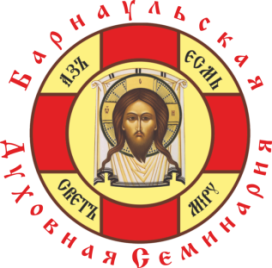 Религиозная организация-духовная образовательная организация  высшего образования «Барнаульская духовная семинария Барнаульской епархии Русской Православной Церкви»Религиозная организация-духовная образовательная организация  высшего образования «Барнаульская духовная семинария Барнаульской епархии Русской Православной Церкви»Религиозная организация-духовная образовательная организация  высшего образования «Барнаульская духовная семинария Барнаульской епархии Русской Православной Церкви»Лицензия №1962 от 12.10.2015 (срок действия: бессрочно).Лицензия №1962 от 12.10.2015 (срок действия: бессрочно).Лицензия №1962 от 12.10.2015 (срок действия: бессрочно).Проживание в общежитии и питание студентов осуществляется за счет средств учебного    заведения.Проживание в общежитии и питание студентов осуществляется за счет средств учебного    заведения.Проживание в общежитии и питание студентов осуществляется за счет средств учебного    заведения.Проживание в общежитии и питание студентов осуществляется за счет средств учебного    заведения.Проживание в общежитии и питание студентов осуществляется за счет средств учебного    заведения.Контактные данные приемной комиссии: 656008, г. Барнаул, ул. Ядринцева, 66, т. 8(3852) 63-63-29, эл. почта:  cans.bds@mail.ru, сайт: altai-seminary.ru.Контактные данные приемной комиссии: 656008, г. Барнаул, ул. Ядринцева, 66, т. 8(3852) 63-63-29, эл. почта:  cans.bds@mail.ru, сайт: altai-seminary.ru.Контактные данные приемной комиссии: 656008, г. Барнаул, ул. Ядринцева, 66, т. 8(3852) 63-63-29, эл. почта:  cans.bds@mail.ru, сайт: altai-seminary.ru.Направление подготовкиКвалификацияКоличество бюджетных мест Вступительные испытания Вступительные испытания Направление подготовкиКвалификацияКоличество бюджетных мест Форма проведения Предметы Подготовка служителей и религиозного персонала религиозных организаций (очная, заочная, дистанционная форма обучения)Бакалавр богословия10- очное15-заочноеЕГЭЕГЭУстный опросРусский языкИсторияПрофильный экзамен*48.03.01 Теология (очная форма обучения)бакалавр10ЕГЭЕГЭУстный опросРусский языкИсторияПрофильный экзамен*